Сосновский муниципальный районТекстовой отчёто работе Отдела культуры администрацииСосновского муниципального районаза 2016 годс. Долгодеревенское,январь 2017 г.Анализ состояния сети учреждений культуры муниципального образования в сравнении за 2014, 2015, 2016 Отдел культуры администрации Сосновского муниципального района является учредителем и главным распорядителем бюджетных средств для 6 муниципальных учреждений культуры и дополнительного образования детей района, имеющих право юридического лица, в которые входят 50 структурных подразделения: МБУК «Межпоселенческое социально-культурное объединение» - 17 клубных учреждений, художественная мастерская «ЭХО», отдел нестационарного обслуживания (автоклуб), методический отдел (т.н. РОМЦ) и другие отделы;МКУК Межпоселенческая централизованная библиотечная система – 24 библиотек (1 библиобус)МКУ Сосновский районный историко-краеведческий музей – 1МБОУ ДОД ДШИ с.Долгодеревенское - 2 филиала (Саккуловский, Солнечный)МБОУ ДОД ДШИ п.Рощино - 2 филиала (Есаульский, Краснопольский)МБОУ ДОД ДШИ п.Полетаево - 1 филиал (п.Томино). В конце 2014 года была закрыта библиотека в д. Шигаево. 	Все вышеназванные учреждения располагаются в 20 отдельно стоящих зданиях, которые являются собственностью Сосновского муниципального района и находятся в оперативном управлении МБУК «МСКО», МКУК «МЦБС», МБУ ДО ДШИ с. Долгодеревенское и МБУ ДО ДШИ п. Рощино.В 12 из 17  КДУ имеются Паспорта доступности для инвалидов, в работе (по техническим причинам) находятся еще 2 паспорта. В 2016 году установлен пандус в Вознесенском сельском клубе; всего пандусы установлены в 6 зданиях. Сеть на протяжении 2014, 2015,2016 годов была почти сохранена в полном объеме.В 2014 году была закрыта библиотека в д. Шигаево в виду оптимизации сети. Жители деревни находятся в пешей и транспортной доступности от Центральных библиотек с. Долгодеревенское. Сегодня делается все, чтобы провести процедуру лицензирования в филиалах ДШИ. В 2016 году положительное заключение органов Госпожнадзора получил филиал ДШИ в п. Солнечный и п. Саккулово. На устранение нарушений пожарной безопасности в Солнечном филиале было потрачено за четыре года более 1,5 млн. рублей из различных источников. Более того, в п. Саккулово добавилось одно отделение – художественное - благодаря привлечению в сеть молодого специалиста. В 2015 году в сеть МБУК «МСКО» добавилось здание бывшей малокомплектной школы в д. Алишево и выделена штатная единица. Сегодня там осуществляется клубная деятельность и переведена библиотека из д. Туктубаево. Но мы не ставим увеличение учреждений в сети, т.к. Алишевский клуб является структурным подразделением Трубненского СДК.Но в виду того, что население Сосновского муниципального пригородного города Челябинска района ежегодно увеличивается в среднем на 1,5 тысячи жителей (на 1 января 2017 года по домовым книгам сельских поселений в районе прописано 76 530 человек), инфраструктура, в том числе и в сфере культуры, не в состоянии охватить все населенные пункты своими услугами, даже имея с 2007 года нестационарное обслуживание в виде автоклуба и библиобуса. Последнее десятилетие нашей главной задачей в сфере культуры было сохранить оставшиеся от советского прошлого здания, учреждения и кадры в этой области. Сегодня, когда население района в стремительно увеличивается, есть все основания ставить главной задачей – развитие сети учреждений культуры.В 2016 году на федеральном уровне были приняты новые методические рекомендации по развитию сети организаций культуры, и на основании Приказа Министерства культуры Челябинской области от 05.10.2016 года, администрацией Сосновского муниципального района было принято Постановление от 01.12.2016 года №1961 «Об утверждении Методических рекомендаций по развитию сети организаций культуры Сосновского муниципального района и обеспеченности населения услугами организаций культуры Сосновского муниципального района». Проведя анализ состояния сети стало понятно, что из 85 населенных пунктов 60 не имеют стационарных учреждений культуры.  С 2007 года и по настоящее время эти населенные пункты охвачены нестационарным обслуживанием, организуется подвоз жителей на мероприятия в центральные усадьбы, районный дом культуры силами глав поселений. Но за последние годы увеличилось количество жителей, появились новые населенные пункты. Для расчета новой потребности в единице учреждения культуры по методическим рекомендациям была взята 1 тыс. человек. Оказалось, что в районе есть острая необходимость в 1 тематическом музее, 9 библиотеках и 8 культурно-досуговых учреждениях.Населенные пункты, нуждающиеся в учреждении культурыНе смотря на то, что основные годовые показатели по всем учреждениям культуры увеличиваются, охват населения услугами учреждений культуры либо остается прежним, либо снижается. Качественно решить эти вопросы можно только увеличивая количество учреждений в районе. Система управления и методического обеспечения деятельности учреждениями культуры территории На протяжении 2014, 2015, 2016 годов штат Отдела культуры не изменялся и составлял: аппарат – 2 ставки, централизованная бухгалтерия – 11,5 ставок. Штат полностью укомплектован. Штат Отдела культуры состоит из начальника, заместителя начальника, старшего инспектора по кадрам, специалиста по информатизации 0,5 ставки, юрисконсульта 0,5 ставки и централизованной бухгалтерии 9,5 ставок.  Отдел культуры осуществляет руководство 6 учреждениями культуры района через еженедельные оперативные совещания с руководителями учреждений. До всех учреждений доводится муниципальное задание. При Отделе созданы Совет директоров, комиссия по награждению работников культуры, комиссия по оценке эффективности деятельности руководителей учреждений, подведомственных Отделу культуры, общественный совет по независимой оценке качества предоставления муниципальных услуг в сфере культуры, комиссия по безопасности в учреждениях культуры. Начальник Отдела культуры входит в состав многих районных межведомственных комиссий: «крепкая семья», по организации летней оздоровительной компании для детей, по социальным болезням, по делам несовершеннолетних, по антинаркотической деятельности, по противодействию терроризма и правопорядку. Организация деятельности межведомственной комиссия по вопросам противодействия экстремизма в Сосновском районе в июне 2015 года Постановлением Главы района передана Отделу культуры.В течении 2016 года так же осуществлялось методическое сопровождение учреждений сотрудниками Отдела культуры реализации майских Указов Президента на территории нашего района. Так 3 октября на традиционной районной конференции ДШИ, проведенной в канун Дня учителя, были освещены вопросы перехода школ на подушевое финансирование, переход на профессиональные стандарты. Для этих целей была приглашена директор ЦНМИ ДПО ЮУрГИИ им. Чайковского О.В. Бекиш. Ежегодно Отделом культуры проводятся конференции со всеми руководителями учреждений культуры, заведующими КДУ по началу летнего сезона и итогам организации и проведения летней оздоровительной компании. Ежегодно проводится приемка детских школ искусства к новому учебному году.	Муниципальные учреждения культуры осуществляют также оперативное и методическое руководство деятельности сети подведомственных учреждений через методические отделы и совещания. Так же при учреждениях созданы советы руководителей структурных подразделений, педагогические советы в ДШИ, комиссии по оценке эффективности деятельности сотрудников учреждений.Ежемесячно: - для работников клубных учреждений — семинары, мастер-классы, совещания с руководителями по программе «Успешный управляющий»,- для сельских библиотекарей проводятся семинарские занятия в ЦМБ МУК МЦБС (8 раз в год). Сосновская МКУК МЦБС работает по программе «Школа начинающего библиотекаря», на которой библиотекари без специального образования обучаются азам профессии.      В районе работает методическое объединение детских школ искусств. Руководство методическим объединением осуществляет методический Совет. Работа ведется по годовому плану, в конце учебного года в УМЦ сдается отчет о проделанной работе. В 2016 году по согласованию с УМЦ был поменян руководитель методического объединения. Им стала директор МБУ ДО ДШИ п. Рощино Моисеева О.М.РМО создано с целью координации деятельности преподавателей ДШИ, повышения уровня квалификации, совершенствования профессионального мастерства, стимулирования творческой инициативы, достижения высоких результатов в обучении учащихся. В 2016 году методический совет принимал областной семинар для руководителей и преподавателей ДМШ и ДШИ, который состоялся 5 мая 2016 года на базе ДШИ с. Долгодеревенское. Семинар посетили более 30 человек – руководители и педагоги     учреждений дополнительного образования Челябинской области.  Тема Областного семинара «Фестивали детского творчества как форма социально-культурной деятельности» (из опыта работы методического объединения школ искусств Сосновского муниципального района). Семинар прошел на высоком уровне.Все руководители учреждений культуры проводят еженедельные совещания о текущей работе со своими сотрудниками. Перед учредителем ежеквартально учреждения отчитываются за выполнение муниципального задания (как бюджетные, так и казенные), которое доведено в начале финансового года до них. В феврале 2017 года запланировано расширенное заседание руководителей учреждений культуры по итогам 2016 года с присутствием нового Главы района Ваганова Е.Г. На этом совещании главным экономистом Отдела культуры будет рассказано об изменениях в Положение об оплате труда работников культуры района, новшествах в трудовом законодательстве. Так же, для организации кинопоказа в районе перед директорами КДУ выступит директор ОГБУК «Челябинского областного киноцентра имени Герасимова» В.Н. Тарасов. Взаимодействие с главами городских (сельских) поселений в вопросах обеспечения населения культурными услугами: проблемы, пути решения. Все учреждения культуры очень активно взаимодействуют с главами поселений района. Нужно отметить, что в Сосновском районе ни одно учреждение культуры не передано в поселения. Полномочия глав, утвержденные 131-ФЗ «Об общих принципах организации местного самоуправления в РФ», по двустороннему соглашению переданы Главе района. Но это не мешает руководителям поселений помогать на местах учреждениям культуры (см. п.10 Материально-техническая база учреждений культуры).Вопросы культуры, рассмотренные в органах власти муниципальных образований (решение, исполнение, причины неисполнения).В Сосновском муниципальном районе ежегодно рассматриваются вопросы в сфере культуры как на сессиях Собрания депутатов района, так и на аппаратных совещаниях при Главе района. Так в 2016 году на сессиях Собрания депутатов заслушивались два вопроса:О выполнении муниципального задания в сфере культуры за 9 месяцев 2016 год. Собрание депутатов отметило результативную и эффективную деятельность учреждений культуры района, направленную на качественное выполнение муниципального задания.Внесение изменений в Положение об оплате труда работников муниципальных учреждений культуры, подведомственных Отделу культуры администрации района.Так же на публичных слушания по бюджету 2017 года выступала начальник Отдела культуры Т.И. Маркина	На аппаратных совещаниях при Главе района были заслушаны следующие доклады:О результатах деятельности учреждений культуры в 2016 году и задачах на 2017 год,Информационный отчет о деятельности Сосновского историко-краеведческого музея,Об организации независимой оценки качества предоставления услуг библиотеками Сосновского района,Об организации и реализации образовательного процесса в детских школах искусств Сосновского района в 2016-2017 годахО начале творческого сезона в учреждениях культуры района.При анализе результатов независимой оценки качества, Глава района В.П. Котов дал указание увеличить финансирование на комплектование фондов библиотек. Но в связи со скудностью доходных поступлений в бюджет района, уменьшили на 100 тысяч даже лимиты прошлого года.Перечень муниципальных программ по культуре в муниципальном образовании. В декабре 2015 года все программы, действовавшие в районе в сфере культуры, были приведены в соответствие с действующим законодательством, в том числе с нормативно-правовыми актами района. Так, в рамках программного бюджета (Постановление Главы района от 09.12.2013 года №9698 «О порядке принятия решений о разработке муниципальных (районных) программ Сосновского муниципального района, их формирования и реализации») все действующие программы в сфере культуры были объединены в одну - «Сохранение и развитие культуры Сосновского муниципального района на 2016-2018 годы». Данная программа была утверждена Постановлением Главы района от 28.12.2015 года №3304.Данная муниципальная программа состоит из подпрограмм:«Сохранение и развитие культурно-досуговой сферы в Сосновском муниципальном районе»,«Развитие библиотечного дела в Сосновском муниципальном районе»,«Развитие музейного дела в Сосновском муниципальном районе»,«Развитие дополнительного образования в сфере культуры и искусства Сосновского муниципального района»«Укрепление материально-технической базы и обеспечение пожарной безопасности учреждений культуры Сосновского муниципального района»,«Развитие хорового и фестивального движения в Сосновском муниципальном районе».В соответствии с подпунктом «а» пункта 5 поручений Президента РФ по итогам совместного заседания Государственного совета РФ и Совета при Президенте РФ по культуре и искусству от 22.01.2015 г. №Пр-93, Стратегией государственной культурной политики на период до 2030 года, утвержденной распоряжением Правительства РФ от 29 февраля 2016 года №326-р  Постановлением администрации Сосновского муниципального района от 05.10.2016 года в муниципальную программу «сохранение и развитие культуры  Сосновского муниципального района» были внесены изменения.Имиджевые мероприятия, их оценка. Мероприятия в рамках Года российского кино. В 2016 году яркими и запоминающимися были мероприятия во всех учреждениях культуры. Традиционно прошли все календарные праздники на сцене районного Дома культуры, декады, посвященные им, прошли во всех учреждениях культуры на местах. В декабре 2015 года был разработан и утвержден план по организации Года кино в Сосновском районе, по которому работали все учреждения.	Бесспорно, самым первым имиджевым мероприятием стал областной праздник, посвященный Дню работника культуры «Культура Южного Урала», который прошел на территории района 24-25 марта. Для подготовки к данному событию была продела значительная совместная работа районным Отделом культуры, «ОЦНТ» и Министерством культуры Челябинской области. Программа мероприятия состояла из двух частей:- знакомство гостей (сотрудники Министерства культуры и руководители областных учреждений культуры и искусства, руководители органов управления культуры муниципальных образований области) с культурой Сосновского муниципального района: Районный дом культуры в с. Долгодеревенское, ДК в п. Солнечный, капитально отремонтированный за 3 месяца в 2015 году, и сельский клуб в д. Султаева, в котором зиждется национальная башкирская культура. Завершил первый день пребывания гостей на территории праздничный концерт силами творческих коллективов района и награждение лучших работников культуры,- знакомство гостей с туристическим потенциалом района на примере Хаски-центра «Аквилон». Гости окунулись в атмосферу жизни северных народов, познакомились с северным Дедом Морозом, покатались на собачьих упряжках, побывали в питомнике самоедских лаек и хаски.	Специально для этого дня был снят фильм о культуре Сосновского района, а Министерством культуры была подготовлена памятная уникальная статуэтка, которая вручена Министром Алексеем Валерьевичем Бетехтиным Главе Сосновского района Владимиру Петровичу Котову в знак благодарности за развитие культуры в территории. За организацию и проведение данного областного мероприятия мы получили очень высокую оценку со стороны коллег.	Так же на территории района был проведен 2 апреля Региональный этап областного конкурса традиционного творчества тюркских народов «Уралым». В первом, зональном, этапе приняли участие более 41 коллектив и отдельные исполнители из Челябинского и Чебаркульского городских округов, Сосновского, Кунашакского, Красноармейского муниципальных районов. Общее количество участников составило 110 человек. 	Областной фестиваль – конкурс вокальных коллективов «Музыкальный спринт» прошел на нашей территории 24 апреля.  В с. Долгодеревенском состоялся I открытый областной вокальный фестиваль-конкурс «Музыкальный спринт». Впервые конкурс был проведен учебно–методическим центром по повышению квалификации работников культуры под патронатом регионального минкульта. В конкурсе приняли участие 60 солистов и девять ансамблей из 34 учебных заведений Челябинской области.	Значительным событием в рамках подпрограммы «Развитие хорового и фестивального движения в районе» стало празднование Дней славянской письменности с 19 по 26 мая. В честь этого события был организован гастрольный тур 13 хоров и вокальных ансамблей района по 7 сельским поселениям. При организации концертов с участием хоровых коллективов мы преследовали несколько целей, во-первых, это возможность хорам показать свое творчество на других площадках и другому зрителю. Во-вторых, жителям населенных пунктов, где слабо представлена или вообще отсутствует гастрольная деятельность, показать что-то новое и интересное. В концертах принимали участие два коллектива, между выступлениями которых прочли свои стихи поэты Сосновского района. Всего на сцену вышло более 150 человек самодеятельных артистов.Самым ярким культурным событием года стал Всероссийский фестиваль гармонистов, который прошел с 5 по 7 августа. Гармонисты из Москвы, Санкт-Петербурга, Новосибирска, Перми и Каменск-Уральского давали трехчасовые концерты на территории Сосновского района и города Челябинска.      	 Инициатором такой творческой встречи выступил известный на Южном Урале народный коллектив ансамбль «Митрофановна». «Мы часто выезжаем за пределы родного края с концертами, и знаем сколько замечательных гармонистов в нашей стране, - говорит Геннадий Зыков, руководитель именитого ансамбля, заслуженный работник культуры Российской Федерации, - поэтому идея собрать ведущих гармонистов на нашей земле – это и дань их гостеприимству, и желание показать нашим землякам уровень исполнительского мастерства артистов из других регионов». Трио «Цветень» из Санкт-Петербурга, «Россияночка» из Москвы, Новосибирская «Веселуха», Владимир Опарин и народный гармонист России Александр Устьянцев - всего 14 исполнителей выступили со своими программами в концертах, которые прошли под названием «В гостях у Митрофановны».	В рамках Года российского кино прошел значимый для района межцеховой смотр художественной самодеятельности. 26 ноября на сцену вышли 300 непрофессиональных артистов из 12 поселений района.  Команды готовили песни, танцевальные постановки и инсценировки из Российских кинофильмов. Зрители увидели местного Чарли Чаплина и Мери Поппинс, кременкульских «Стиляг» и полетаевскую «Иронию судьбы». Районный этап предвещал отборочный тур в каждом поселении.	Так же в рамках Года российского кино было проведено КДУ более 100 культурно - досуговых мероприятий для всех категорий населения с охватом 3 792 человека.Самым ярким мероприятием в ДШИ стал концерт «Мы к Вам заехали на час», который организовали учащиеся Долгодеревенской ДШИ. Специально для этого события были разучены произведения из советских кинофильмов и мультфильмов, знакомые не одному поколению. В концерте принимали участие учащиеся класса эстрадного вокала, класса фортепиано, а также школьный вокально-инструментальный ансамбль.В сети МКУК «МЦБС» самым ярким мероприятием в рамках Года кино стал конкурс детских творческих работ «Кино начинается с книги». В течение года Центральная библиотека вела сбор и учет детских работ. В ноябре Жюри подвели итоги и определили лучшие работы. В Конкурсе приняли участие 65 читателей-детей 10 библиотек Сосновского района в возрасте от 7 до 14 лет. Представлено 56 работ (сказки-сценарии- 3, поделки- 8, рисунки -45), которые оценивались по номинациям: художественное творчество «Сам себе режиссер» (сценарии и сказки), декоративно-прикладное творчество «Фильм, фильм, фильм. Мой любимый герой» (поделки и аппликации), рисунок «Кино, которое люблю». Были учтены участники Викторины о кино (9 человек). Центральная детская библиотека наградила всех участников этого конкурса.	Для самой же библиотечной сети значимым событием явилось открытие четвертой модельной библиотеки в районе. В ноябре 2016года библиотека в п. Солнечный получила этот долгожданный статус. Библиотека №35 п. Солнечный является одной из лучших в районе так, как начиная с 2003 года она ежегодно подтверждает звание «Павленковская». Приоритетные направления в работе –краеведение, патриотическое воспитание. При библиотеке действует женский клуб – «У Натали», а также детский клуб «Савенок». Библиотека работает в партнерстве с администрацией поселения, СОШ, социальным приютом, детской школой искусств. Услугами библиотеки пользуются 507 читателей в т. ч. 280 детей. Книговыдача составляет 11 435 экземпляров.	Самым интересным мероприятием в рамках Года кино в музее стала встреча с заслуженным работником культуры РФ В. М. Колесниковым, директором дирекции Сосновской киносети, лучшей когда-то в Челябинской области. Владимиром Михайловичем не только было рассказано об организации кинопоказов на полевых станах и всех сельских клубах, о встречах звезд отечественного кино в районе, но и продемонстрирована кинотехника советского периода.Мероприятия в рамках реализации программы «Доступная среда».Не смотря на то, что основными исполнителями районной целевой программы «Реализация доступной среды для инвалидов в Сосновском муниципальном районе» является служба социальной защиты населения, Отдел культуры и учреждения культуры, подведомственные ему, являются соисполнителями данной программы. Обеспечение равного доступа людей с ОВЗ, наравне с другими, к объектам инфраструктуры, а также предоставление им культурного досуга, социальной адаптации наравне с другими членами социума – приоритетные направления социальной политики государства. Библиотеки района работают в рамках программы МКУК «МЦБС» «Доступная среда» на 2016-2017 годы. Современное законодательство требует более внимательного отношения к таким людям. Учитывая требования, библиотека информирует и службы, занимающиеся проблемами данной категории людей, и на сайте информация размещается по дополнительным услугам для людей с ограничением по здоровью. Во - первых, это реклама библиотеки и её возможностей, а, во-вторых, это делается из соображений этичности. С 2013 года с заключён договор о создании пункта выдачи в Центральной библиотеке, с такими читателями продолжаем работать по индивидуальным запросам. Можно обратиться и сделать заказ специального вида издания, выдачи на дом специальных устройств, предназначенных для прослушивания «говорящих книг». Информационным отделом на сайте установлена версия для слабовидящих. Библиограф ведёт картотеку статей для людей с ограниченными возможностями. Почти все мероприятия предполагают посещения их людьми и с ограничением по здоровью. В зоне особого внимания библиотек находятся пенсионеры, инвалиды, ветераны. Среди услуг, оказываемых читателям с ограниченными возможностями, такие, как: индивидуальное информирование – очное и заочное по телефону, по разным темам. Наиболее важной темой для информирования было и остается правовая направленность: законы, постановления, решения РФ, области, информирование о новых поступлениях через СМИ и внестационарные формы обслуживания – доставка литературы на дом во всех библиотеках. Формы, применяемые библиотеками в работе рассчитаны не только на индивидуальную помощь каждому читателю, они ориентированы на организацию неформального общения и такого досуга, который помог бы преодолеть чувство собственной неполноценности.Из мероприятий 2016 года можно выделить 14 мероприятий, на которых присутствовали люди с ограничением по здоровью. Это занятия клубов по интересам - «Зелёный клуб», «Вдохновение», литературное объединение «У Камина», чтецкий вечер по М. Салтыкову - Щедрину, мероприятия для студентов ПУ -106, в т.ч. для коррекционного класса, литературно - книжная ярмарка «Литературная скамейка», летний читальный зал «У Фонтана», Фестиваль русской словесности, индивидуальная работа и др.Количество участвующих на мероприятиях инвалидов 0,2 %. Библиотекари ЦМБ бывают в гостях в отделении дневного пребывания для людей пожилого возраста в Комплексном центре социального обслуживания населения, активно взаимодействуют с Управлением социальной защиты населения и социальными приютами, где воспитываются дети-инвалиды (Работа библиотек п. Солнечный и п. Есаульский ) В общении с этой категорией пользователей, библиотекари стараются учитывать их потребности, интересы, приносят книги на дом, проводят акции доброты «Передай добро по кругу», в этом году часть игрушек передали на рождественскую ёлку в Долгодеревенский храм, а часть из них подарили людям с ограниченными возможностями (библиотека №14 п. Смольное). Наиболее значимые мероприятия: «Тифло-читатель» - обзор литературы для слабовидящих, мероприятие , посвященное Дню слепых – ЦМБ, МБА для читателей имеющими ограничения по зрению (из ЧОБСС) – ЦМБ, 3 декабря «День инвалидов» «Дорога –добра» Беседа, (библиотека №9 п. Касарги), акция доброты «Передай добро по кругу» (библиотека №14 п. Смольное),«Согреем душу теплым словом» День милосердия (библиотека №24 п. Рощино),Страна глухих. - информ. дайджест и урок доброты (библиотека №27 п.Кременкуль), "Сердца согреем, разгладим морщинки" – огонек ко Дню пожилого человека (библиотека №22 п. Есаульский).Культурно-досуговыми учреждениями в 2016 году проведено более 100 культурно - досуговых мероприятий, для лиц с ОВЗ и инвалидов, а с участием инвалидов – 83 КММ. Формами и направлениями в работе стали:- Выездные концерты коллективов СНТ в Дома инвалидов п Каштакский и п. Светлый;- Тематические беседы, чествования именинников, вечера отдыха;- Концертные программы – к «Рождеству», «Масленице», «9 Мая», «Дню Пожилого Человека», «Дню Матери», «Дню Победы», «Дню Толерантности», «Дню инвалида»;- Выездные концерты на дому и инвалидов; вручение подарков и поздравительных открыток к праздничным календарным памятным событиям и датам, к юбилеям;- Выставки декоративно – прикладного творчества;- Декады для людей с ОВЗ и инвалидов;- Сотрудничество с Полетаевским психоневрологическим интернатом, основание на его базе клубного формирования, в котором участвуют инвалиды;- Встречи инвалидов по зрению со специалистами (Районный ДК);- Спортивные программы и состязания и др.	На официальных сайтах ДШИ Сосновского муниципального района в рамках реализации программы «Доступная среда» установлена версия для слабовидящих. В ДШИ с. Долгодеревенское произведен монтаж контрастной ленты для слабовидящих для выделения проемов и ступеней, установлен предупреждающий круг на стеклянные двери, пиктограммы «Выход из помещения», «Вход в помещение». Преподаватель художественного отделения ДШИ с. Долгодеревенское Фаткулина Н.А. провела мастер-класс для детей с ОВЗ в детском приюте п. Солнечный. Также дети из приюта п. Солнечный   приняли участие в выставке «Инвалиды-рукодельники», которая прошла в районном краеведческом музее.Все сотрудники ДШИ прошли обучение (инструктирование) по вопросам связанным с предоставлением услуг инвалидам, и лицам с ОВЗ. Удостоверение об обучении работе с инвалидами получили 20 сотрудников учреждений культуры района.Кадровая политика МБУК «МСКО»Общая численность работников МБУК «МСКО» составляет 188 человек, штатных из них – 151 чел. (в 2015 году – 149). Основной персонал составляет 104 человека. С высшим образованием работает 38 чел (+3), что составляет 20% от общей численности (+2%), со средне-профессиональным образованием – 21 чел(+2), что составляет 21%. По рабочему стажу:- до 3 лет – 48 человек (-4) – 25,2%- от 3 до 6 лет – 57 (-2) – 30%- от 10 лет – 46 (+8) – 24,2%.        Укомплектованность КДУ специалистами культурно-досуговой сферы – 98%. Средний возраст творческих работников – 41-45 лет. Количество работающих инвалидов – 6(+1).       Уровень по повышению квалификации, профессионального роста и мастерства прошли и получили сертификаты и справки -  41 специалист культурно-досуговой деятельности (февраль – декабрь), в том числе: - 6 Областных семинаров по повышению квалификации руководителей и специалистов КДУ – 17 чел.- 1 Областная литературная секция для самодеятельных поэтов и прозаиков – 2 чел.- 1 Областная творческая секция для мастеров лоскутного шитья – 1 чел.- 6 Мастер-классов, творческих проектов – 10 чел.- 4 Семинара по разным жанрам и направлениям, круглый стол – 1 -  – 11 чел.За 2015 г. г. уровень профессиональный компетенции повысили и освоили – 47 специалистов культурно-досуговой деятельности.ДШИОбразовательный процесс в ДШИ Сосновского муниципального района осуществляют 60 преподавателей, из них 85%  - штатные работники. Из числа штатных работников 80% преподавателей имеют высшее профессиональное образование.Ежегодно педагогические коллективы школ пополняются молодыми специалистами, количество молодых кадров увеличилось во всех ДШИ района и составило в 2016 году 12% от общего числа преподавателей.  78% кадрового состава – преподаватели-стажисты, проработавшие по профилю преподаваемого предмета более 10 лет.Укомплектованность ДШИ района педагогическими кадрами 100%, но потребность в преподавателях, как и в прошлом году существует. Требуются преподаватели по классу гитары, аккордеона, баяна, фортепиано, преподаватели теоретических дисциплин, концертмейстер-баянист.Успешное развитие системы дополнительного художественного образования напрямую связано с профессиональной подготовкой педагогических кадров, постоянным процессом повышения педагогического мастерства. В 2016 году 59% преподавателей ДШИ района прошли обучение на курсах и семинарах. На обучение в 2016 году потрачено 70 000,00 рублей (бюджет).Оценкой результатов деятельности педагогических работников являются заслуженные награды и  поощрения:1. Директор ДШИ п. Полетаево – Премия законодательного собрания Челябинской области;2. Преп. Мостовая А.А., Фаткулина Н.А., Мавлеева М.Г. – Почетная грамота губернатора Челябинской области;3. Преп. Хромых О.В. – почетная грамота Министерства культуры Челябинской области;3. Преп. Иванова В.В., Шалгин А.С., Иноземцева Е.В. – Грамота главы Сосновского муниципального района.МКУК «МЦБС»     Исходя из изменений в Трудовом кодексе, в 2016 году увеличилось число    обучающихся на заочном отделении ЧГИК, также увеличилось число    специалистов, прошедших курсы повышения квалификации, даже директор    МКУК «МЦБС» прошла переподготовку. Руководство МКУК «МЦБС»    настраивает своих специалистов, чтобы к 2020 году в составе системы все     работники (основной персонал) были с библиотечным образованием.% сменяемости кадров составил в 2015 году – 16%, число поступивших составило 8 человек. % сменяемости кадров составил в 2016 году – 9 %, число поступивших составило 4 человек.     К 2016году из системы ушли люди пенсионного возраста. Сменяемость    кадров стала минимальная за счет увеличения заработной платы    библиотекарей.В ЧГИК обучаются 8 человека на заочном отделении.Курсы повышения квалификации в 2016г. прошли 7 сельских библиотекарей МКУК «МЦБС» Сосновского МР.В 2016г. с 15-29 августа 2 специалиста прошли курсы повышения квалификации в Центре консалтинга и сопровождения закупок Госдоговор. По программе: «Управление Государственными и муниципальными закупками»В 2015году в Институте культуры обучалось 5 человек на заочном отделении: 2 работника из сельских библиотек на 3 курсе; 2 работника ЦМБ МКУК МЦБС на 5 курсе. В колледже культуры обучалось 1 работник ЦМБ МКУК МЦБС на 5 курсе заочного отделения.Зав. информационным отделом – Загретдинова Г.А., библиограф ЦМБ – Щербинина Е. А. с 16 по 19 марта 2015г. прошли курсы повышения квалификации на бюджетной основе в Институте заочного обучения ЧГАКИ по программе: « Технология сайтостроения в библиотеке».Библиотекари 3-х сельских библиотек с 30.09. по 03.10. 2015г.  прошли курсы повышения квалификации по программе: «Технология обновления детской библиотеки» в Центре научно-методической информации и дополнительного проф. образования ГБОУ ВПО «Южн.-Урал. гос.. институт искусств им. П.И. Чайковского».В июне 2015г. библиотекари 2-х сельских библиотек прошли курсы повышения квалификации по программе: «Технологии обновления детской библиотеки» в Центре научно-методической информации и дополнительного проф. образования ГБОУ ВПО «Южн.-Урал. гос.. институт искусств им. П.И. Чайковского».	Данная ситуация с кадрами в районе довольна стабильна на протяжении многих лет. Если появляется вакансия, стараемся найти специалиста с образованием, не получается – берем без специального образования, но настоятельно рекомендуем образование по профилю получать.Так например, по программе «Развитие хорового и фестивального движения» был привлечен в хор «Вечера» (Мирненский ДК) аккомпаниатор-баянист, куплен баян, что качественно повысило профессиональный уровень хора и привлекло в него больше молодежи. В хор «Вечерка» (Полетаевский ДК) вместо руководителя хора, пенсионного возраста, был принят на работу молодой специалист – хормейстер, что так же внесло новую творческую струю в коллектив. В Трубненский СДК в этом году принят специалист по русскому народному фольклору, появилось большое количество желающих детей у него заниматься. Трубненское поселение – территория компактного проживания башкирского населения, но такого специалиста, переехавшего жить в п. Трубный, не пожелали без работы оставить ни заведующая клубом, ни Глава поселения. Так же успешно по привлечению молодых специалистов работает ДШИ п. Рощино. В конце 2016 года на 75% изменен штат в Сосновском историко-краеведческом музее.Анализ финансово – хозяйственной деятельности.Деятельность учреждений культуры Сосновского муниципального района представлена 7 учреждениями, списочной численностью работников в 369 чел. Доля бюджетного финансирования увеличилась по сравнению с 2015 годом на 1,6% (было в2015 г увеличение на 2,3%, то есть динамика небольшого роста) и составила 108 241,6 тыс. руб.Финансирование сферы культуры в Сосновском муниципальном районе осуществляется в рамках Районной Муниципальной Программы «Сохранение и развитие культуры Сосновского муниципального района на 2016-2019 годы».Размер бюджетного финансирования по сравнению с 2015 годомПо подведомственным учреждениям:Тыс.руб.Доля расходов консолидированного бюджета муниципального образования на культуру составляет 5,2%, что выше уровня 2015 года (+0,2%).Бюджетные средства в 2016 году расходовались (отношение к 2015 году):- заработная плата – раздел «ДШИ» - 24 728,0 (+3 082) тыс.руб.раздел «Культура» - 58 241,0 (+4 429) тыс.руб.- Коммунальные услуги: раздел «ДШИ» - 550,1 (- 2,1) тыс.руб.раздел «Культура»  - 7 709,0 (+ 432,7) тыс.руб.- приобретение основных средств:раздел «ДШИ» - 576,5 (+ 152,2) тыс.руб.раздел «Культура» - 1 760,5 (- 2 888,2) тыс.руб.- ремонт:     - раздел «Культура» - 7 164,0 (+ 5784,9)  тыс.руб.  В 2016 году получены средства из Областного бюджета на господдержку муниципальных учреждений культуры в размере 100,0 тыс. руб., на реализацию мероприятий в сфере культуры 100 тыс. рублей.Получены ассигнования по ФЦП «Развитие культуры» в сумме 19,7 тыс. руб. в МКУК МЦБС на подписку.Денежные средства использованы полностью.За счет местного бюджета также выделялись денежные средства на приобретение материальных запасов для нужд подведомственных учреждений культуры и образования   в сумме2503,6 т.р.По сравнению с прошлым годом кредиторская задолженность увеличилась и составила 37,4 т.р .По налогам в бюджет -  5,0 (  экологию-5,0)   По принятым обязательствам- 32,4 т.р. (за связь-7,1 т.р коммунальные услуги 24,7т.р, ) Задолженности по зарплате нетДебиторская задолженность составила 182,3 т.р по бюджету, перечислены авансовые платежи за электроэнергию и тепло-177,1т.р., др- 5,2т.рРасчеты по недостачам нетОт приносящей доход деятельности учреждений культуры и образования получено средств в сумме  3 795,6 тыс.руб., что  больше  прошлого года – на 607,00 тыс.руб.Платные услуги в расходуются согласно смет по статьям расходов. В том числе на: - заработную плату с начислениями         -  17,1 %                    - 650,5 тыс. руб. - на приобретение основных средств       -  25,1%                      - 955,2 тыс.руб. - за счет  внебюджетных  средств оплачиваются поездки на фестивали, проводятся мероприятия                           –  9,1%                        - 344,9 тыс.руб.- на  хозяйственные  нужды                      -  20,9%                       - 793,6 тыс.руб.Повышение уровня заработной платы работников культуры и дополнительного образованияОдной из первоочередных задач, поставленных перед директорами наших учреждений в 2016 году является исполнение Указов Президента РФ № 597 и № 761 в цели повышения уровня заработной платы работников культуры и педагогов дополнительного образования детей. По учреждениям культуры (из расчетов по статистической форме «Труд-квартал») среднемесячная заработная плата составила:- МБУК «МСКО»  = 14 461,10 руб. в том числе: списочный состав = 14 993,20 руб.; внешние совместители = 14 613,14 руб. и оплата по договорам = 6 325,60 руб.;- МКУК «МЦБС» = 18 147,24 руб. в том числе: списочный состав = 18 393,72 руб.; внешние совместители = 12 123,0 руб.;- МКУ «Сосновский музей» = 18 990,27 руб. в том числе списочный состав 18 987,83 руб.;- Отдел культуры = 20 015,23  руб. в том числе списочный состав = 20 317,28 руб.; внешние совместители = 12 585,00 руб.В целом по учреждениям детских школ искусств (из расчетов по статистической форме «Труд-квартал») среднемесячная заработная плата составила:- 22 723,53 руб. в том числе списочный состав = 23 241,78 руб.; внешние совместители = 13 507,61 руб.; оплата по договорам = 26 981,50 руб.В учреждениях культуры, согласно «Дорожной карте» необходимо было по итогам 2016 года выполнить 68,3 % от уровня среднемесячной заработной платы по региону, что составило индикатив 18 100,00 руб.  Допустимым является отклонение в 5%. 18 100,00-5%=17 195,00 руб.Согласно расчетам по категориям персонала (данные статистической формы № ЗП-культура) среднемесячная заработная плата показала следующие данные:-  МБУК «МСКО»:Среднемесячная заработная плата руководителя учреждения – 38 966,70  Среднемесячная заработная плата руководящего состава учреждения =22 505,69 руб. в том числе: списочный состав = 23 487,54 руб; внешние совместители =11 594,61 руб.;Среднемесячная заработная плата специалистов учреждения = 16 402,31 руб. в том числе: списочный состав = 17 216,75 руб.; внешние совместители = 13 333,33 руб.;Среднемесячная заработная плата прочего персонала учреждения = 8 696,69 руб. в том числе: списочный состав = 8 722,47 руб.; внешние совместители = 8 345,77 руб.- МКУК «МЦБС»Среднемесячная заработная плата руководителя учреждения  = 34 175,00 руб.;Среднемесячная заработная плата руководящего состава учреждения  = 23 694,05 руб. в том числе только списочный состав;Среднемесячная заработная плата специалистов учреждения = 18 970,81 руб. в том числе списочный состав = 19 144,79 руб., внешние совместители = 14 146,66 руб.Среднемесячная заработная плата прочего персонала учреждения = 8 678,13 руб. в том числе списочный состав = 8 606,97 руб., внешние совместители = 9 367,47 руб.- МКУ «Сосновский музей» Среднемесячная заработная плата руководителя учреждения = 26 683,33 руб.Среднемесячная заработная плата заместителя руководителя = 19 005,38руб. Среднемесячная заработная плата специалиста учреждения = 16 575,00 руб.Среднемесячная заработная плата уборщицы = 8 200,00 руб.Таким образом, по списочному составу основной персонал учреждений культуры достиг уровня индикатива: МБУК МСКО = 19 374,13 руб.МКУК МЦБС = 21 011,49 руб.МКУ Сосновский музей = 19 890,00 руб.В целом по учреждениям культуры среднемесячная заработная плата основного персонала = 19 574,62 руб.В учреждениях дополнительного образования детей уровень индикатива составил 90% от уровня среднемесячной заработной платы учителей в Сосновском районе, что в денежном эквиваленте составило 27 283,51 руб. Также допустимо расхождение в 5%.  27 283,51 – 5%=25 919,33 руб.Согласно расчетам по категориям персонала (данные статистической формы № ЗП-образование) среднемесячная заработная плата педагогов дополнительного образования детей составила:МБОУ ДОД ДШИ с.ДолгодеревенскоеСреднемесячная заработная педагогов = 25 540,21 руб. в том числе: списочный состав = 27 392,28 руб.; внешние совместители = 14 150,00 руб.МБОУ ДОД ДШИ п.Полетаево Среднемесячная заработная педагогов = 26 988,02 руб. в том числе: списочный состав = 27 310,33 руб.; внешние совместители = 13 854,67 руб.МБОУ ДОД ДШИ п.РощиноСреднемесячная заработная педагогов = 26 010,67 руб. в том числе: списочный состав =27 498,30 руб.; внешние совместители = 13 147,06 руб.Таким образом, по списочному составу детских школ искусств достигнут  уровень индикатива: МБОУ ДОД ДШИ с.Долгодеревенское = 27 392,28 руб.МБОУ ДОД ДШИ п.Полетаево = 27 310,33 руб.МБОУ ДОД ДШИ п.Рощино = 27 498,30 руб.В целом по учреждениям дополнительного образования детей   среднемесячная заработная плата педагогического списочного состава =27 334,29 руб.Таким образом, исполнение по «программному» бюджету в сфере культуры составило 100%.Исполнение по учреждениям культуры целевых подпрограмм Материально-техническая база учреждений культуры. Исходя из анализа состояния зданий МБУК МСКО, по состоянию на 01.01.2017 года можно сделать вывод, что количество зданий требующих капитального ремонта или находящихся в аварийном состоянии, осталось прежним. Хотя количество капитально отремонтированных зданий с каждым годом возрастает, на сегодняшний день, начиная с 2009 года эта цифра составляет 9 КДУ.		За отчетный год были проведены ремонтные работы:ИТОГО затрат на ремонтные работы: 6 466,2 тыс. рублейВ том числе денежные средства поселений: 619,0	Традиционно проводились работы по противопожарным работам, по устранению замечаний Госпожнадзора. Если в период с 2012 по 2015 годы было 42 предписания с 266 замечаниями, то за 2016 года было 7 предписаний с количеством замечаний – 45. На 01.01.2017 года осталось 30 замечаний. На противопожарные мероприятия в 2016 год по подпрограмме «Пожарная безопасность в учреждениях культуры Сосновского района на 2016-2018 гг» было потрачено 1 345,0 т. рублей.	Из общего числа – 405,5 т. рублей – средства от приносящей доход деятельности и 74,1 т. рублей – средства Кременкульского сельского поселения.	Ежегодно пополняется материальная база КДУ района за счет средств бюджета, от услуг приносящей доход деятельности, помощи депутатов различных уровней. Не стал исключением и год 2016. Было приобретено оборудования различной направленности, оргтехники, мебели, пошито костюмов на общую сумму около 800 тысяч рублей.ИНФОРМАЦИЯоб основных приобретениях в КДУ МБУК МСКО2016 годИТОГО затрат на приобретения -   774,1 т.р.В том числе за счет приносящей прибыль деятельности -  244,0 т.р.Техническое состояние зданий МКУК МЦБС на 2016годВ 2016 году произведен ремонт в следующих библиотеках МКУК МЦБС:Данные библиотеки не имеют отдельно стоящих зданий, поэтому сложно назвать сумму затрат на ремонт в помещении, которые они занимают.Материально-техническая база ДШИ района соответствует нормам, все классы укомплектованы необходимым для учебного процесса оборудованием.    В течение года были совершены приобретения и обновления.Таким образом, детскими школами искусства было освоено на укрепление материально-технической базы 1 076,7 тыс. рублей бюджетных средств и 243,5 из внебюджетных источников.Работа по приоритетным направлениям в сфере культурной деятельности:11.1.Развитие культурно-досуговой деятельности.В Сосновском муниципальном районе действует система, объединяющая культурно-досуговые учреждения -  Муниципальное бюджетное учреждение культуры «Межпоселенческое социально-культурное объединение», включающая в себя 17 учреждений без права юридического лица (клубы, сельские клубы, дома культуры), художественно-оформительская мастерская «ЭХО». В этих учреждениях в 2016 году действовало 277 клубных формирования (+15), охватывающие 5052 (+356) участников.Клубные формированияДля детей действует из вышеуказанного 128 (+13) формирований, участников – 2 590 чел. (+330). Появилось много кружков прикладного творчества.Для молодежи – 38 (+8), участников – 448 (+68) чел.Любительские объединения, клубы по интересам – 132 (+10);Формирования самодеятельного народного творчества – 140 (+8 формирований);Среднее количество формирований на одно КДУ от общего количества мероприятий: 277/17=16,3 (262/17= 15,4 - 2015г.) – на 15 КФ и ЛО стало больше в КДУ, чем за период прошлого года, и на 356 участников больше. Это связано с тем, что появились формирования прикладного направления (Архангельский СК, Султаевский СК, Полетаевский ДК, Трубненский СДК), танцевального и вокального характера, появились формирование уличных танцев (Есаульский ДК, Султаевский СК, Полетаевский ДК, Солнечный СДК).      Процент охвата населения КФ и ЛО (5052 чел./76530чел.*100%=6,6 =7% (2015г. – 7,1%). Количество формирований самодеятельного народного творчества и каков их процент от общего числа формирований: 140/ 277*100%=51% (2015г. – 50,4%). Количество любительских объединений и каков их процент от общего числа формирований: 137/ 277*100%=49% (2015г. – 50,4%).Охват формирований самодеятельного народного творчества населением: 140/ 76530*100%= 0,2%. (2015г. – 0,2%);Охват любительских формирований населением: 137/76530*100%= 0,2%. (2015г. – 0,4%);Охват общего числа формирований населением: 277/76530*100%= 0, 36%=0,4%. (2015г. – 0,2%);Количество инклюзивных формирований и каков их процент от общего числа формирований: 26/277*100% = 9,3% (2015г.- 7%).Охват посетителями инклюзивных формирований:26 /598*100%=4,3%. (2015г. -10,7%)Клубные учреждения, давшие приток формирований в 2016 годуКультурно-массовые мероприятияВ 2016 году в КДУ проведено 3 262 культурно-массовых мероприятий, общее количество посетителей – 202 071 чел. (Увеличение мероприятий по сравнению с 2015 годом – больше на 140 мероприятия (11 791 чел.), увеличение по посетителям – на 1 662 чел. Из их числа:2 606 мероприятия – культурно-досуговое, что на 74 – больше;656 – информационно-просветительских мероприятий, что на 66 мероприятий больше;С участие инвалидов и лиц с ОВЗ – 83 (-59) мероприятия, охват посетителей – 1 309 человек,Для детей 2016г.- 1 441 мероприятие, что на 41 мероприятий больше,Для молодежи – 483 мероприятий, что на 93 мероприятия больше.Столь существенный, значительный прирост по мероприятиям, как по детским, так и по молодежным, а также по посетителям, обусловлен проведением не только календарных, государственных праздников и знаменательных дат, но внедрением в тематический план праздников «местного» значения: «Дней села», межцеховых смотров, песенных конкурсов, конкурсов красоты, мероприятий по патриотическому, духовно-нравственному, толерантному воспитанию детей и молодежи, по антинаркотической направленности, организация выездов коллективов СНТ.    Прирост культурно-массовых мероприятий информационно– просветительского характера обусловлен увеличением количества лекций, бесед профилактического, просветительского характера по вопросам межличностных взаимоотношений, отношений в семье, уважение к пожилому возрасту, гармонизация личности посредством здорового образа жизни, отказа от вредных привычек.Мероприятий на платной основе в 2016 году – 632, это больше на 166 мероприятий, чем в 2015 году; Охват посетителей на платных мероприятиях в 2016 г. – 26 726 чел., что на 4 342чел. больше по сравнению с прошлым отчетным периодом 2015 года.       Процент платных мероприятий от общего количества мероприятий составил 19,4% (2015г.- 15%)Среднее количество мероприятий на одно КДУ: 192 мероприятия (+8). Процент общего количества КММ от общего количества мероприятий: 3262/202071=1,6% (2015г. -1,3%).В 2016 году коллективы самодеятельного народного творчества Сосновского муниципального района приняли участие в 37 Областных, 10(+5) –Региональных, 5(-1) – Всероссийских, 11(+1) – Международных фестивалях, конкурсах, выставках декоративно-прикладного творчества, завоевали звания Дипломантов, Лауреатов различных степеней, становились Призерами в разных номинациях, награждены Благодарственными письмами, Почетными Грамотами.Нестационарная деятельность МБУК «МСКО»На территории Сосновского муниципального района - 16 сельских поселений, в которых находятся 85 населенных пунктов, 17 - имеют стационарные клубные учреждения, а 68 – не располагают наличием клубных учреждений.           Тем не менее, вниманием эти отдаленные территории не обделены.  Организацию культурно-массовых мероприятий выполняет отдел нестационарного обслуживания – автоклуб (концерты, «Дни села», «Сабантуи», социально-значимые мероприятия, тематические развлекательные программы, вечера отдыха).         За сезонный характер работы автоклуба 2016 года отдел внестационарного обслуживания принял участие в 58 мероприятиях Сосновского района, в которых приняли участие 8 500 тысяч человек, побывал в 32 населенных пунктах, население которых смогли получить удовольствие и позитив от творческих программ коллективов художественной самодеятельности из других культурно-досуговых учреждений района, как на «Дне села», так и на досуговых программах.В 2016 году автоклуб открыл для себя 3 новых поселка: Славино, Мичурино, Киржакуль, побыв там на «Дне села»;        Автоклуб – самая удобная форма общения между населенными пунктами, не имеющими стационарных клубных учреждений, и оказания жителям таких территорий культурно-досуговой разнообразной услуги. Расширяя географию диапазона территории Сосновского муниципального района, ОВО тем самым обеспечивает многим жителям отдаленных сел и деревень понять культуры в ее истинном проявлении, путем показа культурно-досуговых мероприятий.Лицом культуры любого муниципального образования являются коллективы, особенно коллективы со званиями. В Сосновском муниципальном  районе в творческом плане работают  17(+1) коллективов со званиями: «Заслуженный», «народный», «Образцовый». 2 коллектива самодеятельного народного творчества, имеющих звания, в 2016 году успешно прошли процедуру подтверждения званий «Народный» и «Образцовый коллективы» - это доказательство уровня и качества творческой работы руководителей коллективов (хормейстеров), основывающейся на постоянном обновлении и подборе репертуара, костюмов, роста сценической культуры, художественного мастерства и эстетического вкуса, вокальном звучании и исполнении.Это такие коллективы, как:Народный коллектив СНТ Чел. обл. ансамбль казачьей песни «Дубрава» (Рощинский ДК);Образцовый коллектив СНТ ЧО хореографический ансамбль «Башмачок» (Кременкульский ДК)Хору «Поющие сердца» (Рощинский ДК, руководитель ЗРК РФ – Шутова» Л.И) присвоено звания «Народный коллектив СНТ Челябинской области», 03.06.2016г.В 2016 году Почетного звания «народный коллектив СХТ Чел. области»  удостоился вокальный коллектив «Султаевские девчата» (Султаевский СК), Приказом Министерства культуры Челябинской области от 01.06.2016г.Народные и образцовые коллективы самодеятельного народного творчества района уверенно представляют Сосновский район на областных, региональных, всероссийских, международных фестивалях, конкурсах, выставках декоративно-прикладного мастерства и творчества, занимая и завоевывая победные призовые места, являясь Дипломантами и Лауреатами Рейтинговых мероприятиях.11.2.Развитие киносети. Действующих киноустановок в районе нет11.3.Развитие библиотечного дела.В 2016 году Сосновское муниципальное казенное учреждение культуры «Межпоселенческая централизованная библиотечная система» в отчетном году обслужила книгой 18 844 человек, читатели посетили библиотеки района 155 434, книжный фонд библиотек района составляет 207 149 тысяч экземпляров.Контрольные показатели работы МКУК «Межпоселенческая Централизованная библиотечная система»Количество читателей в 2016г. увеличилось на 525 человек, книговыдача уменьшилась на 10243 экземпляра, количество посещений увеличилось на 1484. Книжный фонд МКУК МЦБС увеличился на 2 195 экз. Книговыдача сократилась на 10 243 экз. в связи с недокомплектованием документального фонда МКУК «МЦБС». Показатели увеличения читателей и посещаемости говорят о том, что    библиотеки много стали уделять внимание досуговой деятельности.Читатели приходят в библиотеки не только за книгой, но и чтобы пообщаться, найти единомышленников по интересам, посетить интересные мероприятия, поучаствовать в акциях.Из года в год число клубов при сельских библиотеках увеличивается. В 2014году -29 клубов, в 2015году-34 клуба и в 2016году уже 37 клубов.В сети действуют 7 клубов по интересам для юношества, 5 клубов для ветеранов, 11 женских клубов по рукоделию и домоводству, 6 клубов по интересам, 8 клубов для детей. В 2016 году по инициативе читателей созданы новые: «Знание –это сила» - клуб любителей шашек, библиотека №9 п. Касарги, «Надежда» - клуб для любителей народной песни, библиотека №37 п. Харлуши, «Клубок» - кружок для любителей вязания, библиотека №2 п. Архангельский, детские клубы: «Умейка» в библиотеке №6 д. Алишева и «Танцующие странички» (нравственно-эстетическое воспитание) в библиотеке №13 п. Садовый и др.Интерес представляет и «Театральный клуб» Центральной детской библиотеки, в котором интересно подросткам. В 2016 году они инсценированы отрывки произведений М. Булгакова, для детей показали кукольные сказки «Репка» и «Три поросёнка». Одна из форм работы очень нравиться подросткам - Громкие чтения вслух книг библиотекарю. Книги рекомендуются либо библиотекарем, либо сам читатель выбирает, что ему интересно на данный момент. Так, ребята по рекомендации библиотекаря читали краеведческую книгу «Детская книга памяти», книгу «Мастера изумрудного края. Уральские сказы и легенды» и др. Исходя из своих собственных предпочтений, читают больше стихи русских классиков, лирику серебряного века. Для клуба «Ветеран» еженедельно готовились обзоры новых поступлений книг, литературно - художественных журналов или тематические беседы, например, «История святой Татианы», «История празднования 8 Марта у нас и в мире» и т.д.Очень активно летом 2016 г. работал летний читальный зал «У фонтана» в с. Долгодеревенское. Также привлечению пользователей в библиотеки способствовала начавшая работать в 2016году районная программа «Продвижения лучших произведений отечественной и зарубежной литературы и популяризации чтения на 2016г.-2018г.», вошедшая в подпрограмму «Развития библиотечного дела в Сосновском районе».По данной программе в течении года проведено восемь районных мероприятий и из районного бюджета выделено 100 000,00.В практике библиотек Сосновского района наряду с традиционными постоянно появляются новые формы работы по продвижению книги и чтения среди пользователей. Это такие мероприятия как «Историко-краеведческая квест игра», Флэш-моб «Читаем современную литературу», Фестиваль Буктрейлеров, детский конкурс «Сам себе режиссер».  Данные мероприятия способствуют привлечению большого числа юных пользователей в стены сельских библиотек. 12 августа в с. Долгодеревенское впервые состоялось интересное мероприятие - книжная ярмарка «Литературная скамейка».Инициаторами данной ярмарки выступили Отдел культуры и работники Центральной Межпоселенческой библиотеки Сосновского района. Данный проект возник в рамках «Стратегии государственной культурной политики» в части продвижения лучших произведений отечественной и зарубежной литературы и популяризации чтения с привлечением книготорговых организаций. В рамках ярмарки прошла презентация книг «Издательства Марины Волковой», выступления поэта и журналиста Яниса Грантса, детской писательницы Анны Алферовой, художника Александра  Разбойникова, авторов Сосновского литературного объединения «У Камина». Обновление библиотечного фонда библиотек Сосновского муниципального района составляет 1,1 % в год. Для эффективного решения проблемы комплектования необходимо увеличить этот уровень обновления.	На комплектование в прошлом году были направлены следующие средства:Федеральный бюджет: - 865 экз. на сумму: 100 000,00Областной бюджет: - 410 экз. на сумму: 65 700,00Районный бюджет: - 1420 экз. на сумму: 220 900,00На подписку из районного бюджета выделено: -  273 138,65 выписано: - 43 наименования газет и журналов.На подписку толстых журналов из федерального бюджета: - 19 700,00На подписку толстых журналов из районного бюджета: - 2086,13Книжный фонд на 1.01.2017 -  207 149 экз. Книгообеспеченность на 1 жителя – 3,06 экз. (207149 : 67670( кн. фонд на число жителей)Обновляемость – 1,3 %  (новые поступления    х 100)  ( 2695: 207149)                                                   книжный фонд     Замена -  122экз. на сумму: 4417р. 17к.Имеют доступ к сети Интернет – 24 библиотеки (100%).Доступ в Интернет по широкополосной технологии имеют не все библиотеки, так как зона покрытия интернет - провайдера «Ростелеком» не повсеместна. В основном присутствует только в крупных поселках района, но связь не стабильна, постоянные сбои. В течение года библиотеками МКУК «МЦБС» в техподдержку ОАО «Ростелеком» были сделаны 38 заявок по причине обрыва связи с сетью Интернет и/или телефонной связи (ЦМБ, - 9 заявок, Трубный – 10, Есаульский – 6, Саргазы – 4, Полетаево – 3, Мирный – 2, Теченский – 2, Рощино – 1, Архангельское - 1 заявка).Новые технологииСайт МКУК «МЦБС»Адрес сайта: www.bibliososna.ruВ июне 2012г. начал работу сайт Муниципального Казенного Учреждения Культуры "Межпоселенческая Централизованная библиотечная система" Сосновского муниципального района Челябинской области.Работа на сайте ведется ежедневно, по мере поступления материалов от сельских и центральных библиотек района. Сайт включен в самый большой в Рунете Каталог библиотечных сайтов «БиблиоNet». Здесь кроме ссылки на главную страницу сайта МКУК «МЦБС», размещены ссылки на Электронный каталог и на раздел сайта «Вопрос – Ответ» (Виртуальная справочная служба). Ссылка на сайт находится в списке муниципальных библиотек под номером 413 (на 30.12.2016г.).Ответственная за ведение сайта - заведующая Информационным отделом.Основные показатели посещаемости сайта Всего за год (на 26.12.2016г.):- Посетители* (пользователи) –	8 340- Просмотры* (посещения) – 		36 447*Посетители: количество уникальных посетителей сайта (точнее, количество браузеров). Идентификация происходит с помощью cookies. *Просмотры: количество загрузок страниц сайта.Понижение показателей посещения сайта в 2016 году связано с тем, что в 2015 году был «всплеск» посещаемости (в сравнении 2015 с 2014 годом +8413 просмотров и +1242 посетителей)В 2016 году сайт работал в обычном режиме, в конкурсах не участвовали, дополнительных мер по привлечению посетителей сайта не предпринимали, так как в сравнении 2016 и 2014 годов показатели 2016 хорошие.Социальные сетиАккаунты в социальных сетях были созданы в 2015 - 2016 годах с целью продвижения сайта библиотеки, путем размещения ссылок на сайт с новостями о библиотечной жизни района, услуг библиотеки.  Так как социальные сети в настоящее время очень популярны мы имеем возможность привлекать новых читателей, вести с ними диалог через сообщения группы, уведомлять о новых событиях. Группы и страницы в социальных сетях имеют 5 библиотек (ЦМБ, ЦМДБ, Саккуловская, Мичуринская, Полетаевская библиотеки).Итак, в 2016 году, количество «друзей» - участников наших групп социальных сетей, увеличилось больше, чем в два раза. Основное количество участников посещают группы в «ВКонтакте». На сайте учреждения по прежнему предоставлена возможность получить вопрос-ответ он-лайн. В отчетном году всего три раза читатели воспользовались виртуальной справочной службой. За 2016 год к Скайпу подключено 11 библиотек.  Всего Скайп подключен в 13 библиотеках с проводным интернетом и имеющих ноутбук или компьютеры, оснащённые веб-камерами: В 2016г. приобрели статус «библиотек семейного чтения» 3 библиотеки МКУК «МЦБС» в п. Теченский, п. Рощино и п. Есаульский. 29.09.2016г. данные сельские библиотеки, также специалисты из ЦМДБ и районные методисты приняли участие в областной творческой лаборатории «Библиотека семейного чтения. Проверено временем». На базе Патанинской библиотеки семейного чтения г. Копейска.В октябре 2016г.  семь сельских Павленковских библиотек принимали участие в Школе Павленковских библиотек, состоявшейся в Аргаяшском районе.15 июня 2016г 4 специалиста ЦБС приняли участие в восьмой межрегиональной Школе инноватики по теме: «Клиентоориентированность как основа маркетинга общедоступной библиотеки» на базе МУ «ЦБС» Миасского городского округа.В 2016 году библиотека №36 п. Полетаево МКУК МЦБС выиграла конкурс на грант МК РФ «Лучшее учреждение культуры в сельской местности».В 2016 году в нашем районе появилась еще одна модельная библиотека, на этот раз ею стала библиотека в п. Солнечный. Сегодня в сети МЦБС района 4 модельных библиотеки.           В областном конкурсе сельских библиотек на звание «Павленковская библиотека» 6 библиотек подтвердили звание «Павленковская библиотека»:- Рощинская сельская библиотека;- Есаульская сельская библиотека;- Солнечная сельская библиотека;- Мирненская сельская библиотека ;-Кременкульская сельская библиотека;-Полетаевская сельская библиотека.Также присвоено звание Павленковская библиотека –библиотеке № п. Саккулово. С 2016 года в районе 7 библиотек, носящих звание Павленковская.Каждая из этих библиотек осуществляет большую просветительскую, краеведческую, информационную работу среди населения.ЦБМ МКУК МЦБС стала Дипломантом (3 место) в региональном конкурсе проектов и нестандартных идей «Библиотека  21 века-новые возможности» за создание молодежной площадки и использовании современных форм работы с молодежной аудиторией, проводимым МК ЧО и «ЧОЮБ» 15.12.2016г.Работа внестационарного отдела МКУК «МЦБС»В 2016году во внестационарный отдел ЦМБ   закуплены книги 949экз. на сумму 150 тыс. руб.  Также произведен ремонт машины - библиобуса на 40 тыс. руб.За счет передвижного фонда осуществляется обслуживание 11 сельских поселений с количеством населения 8 175 человек. Количество жителей на обсуживаемой   увеличилось на 2562 человека.Передвижная библиотека выезжает в удаленные населенные пункты по графику один раз в месяц в твердо установленные дни и часы. Длительность стоянок зависит от количества читателей.Книжный фонд внестационарного отдела необходимо периодически обновлять.На 01.01.2017г. книжный фонд внестационарного отдела составляет 7 447 экземпляров. Отдел внестационарного обслуживания работает с 30 октября 2008 года.В 2016г. осуществлено - 167 выездов. Количество читателей – 1 708, книговыдача – 19 522, количество посещений - 6231. Все показатели работы отдела и количество выездов увеличились, чему способствовало проведение массовой работы среди пользователей. В 2016году внестационарным отделом проведено 140 мероприятий в т.ч. для детей 71.По сравнению с 2015годом на 487 увеличилось количество пользователей, количество посещений возросло в 1 298 , книговыдача на 5620 экземпляров.5.6. AURASMA. Технология дополненной реальности в библиотечной работе 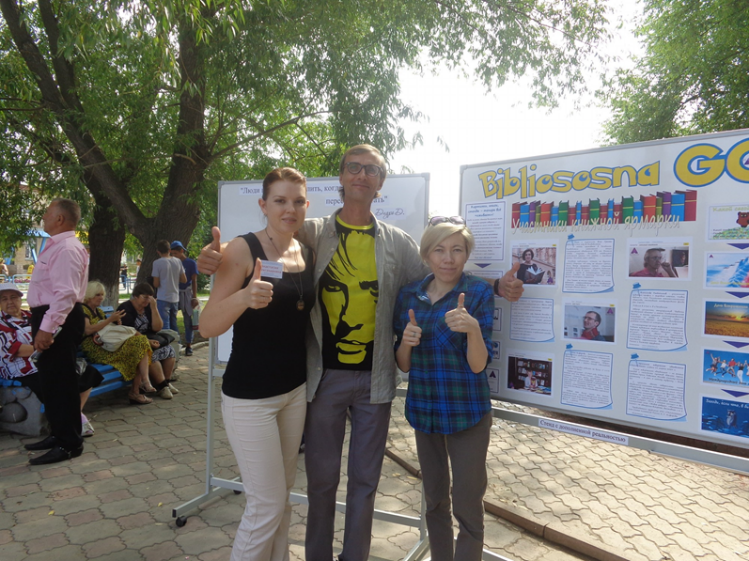 В 2016 году с применением дополненной реальности были оформлены:стенд «Bibliososna Go: участники книжной ярмарки» - для демонстрации на Книжной ярмарке, 12 августа 2016 годастенд «Bibliososna Go: использование приложения Аурасма в дополнительном образовании детей» - для выступления – презентации технологии дополненной реальности на конференции преподавателей Детской школы искусств, октябрь 2016 г.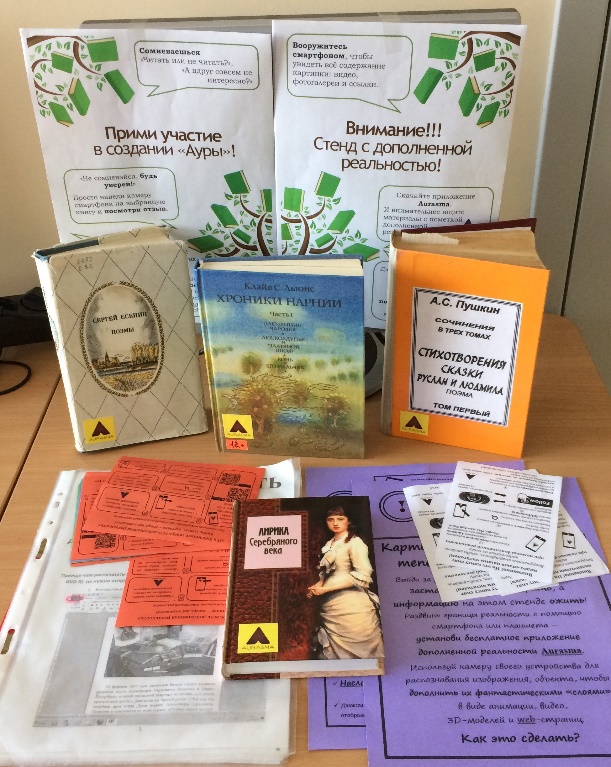 выставка «Прими участие в создании ауры» - представлены книги, на которые были сделаны так называемые ауры. При наведении камеры смартфона на обложку той или иной книги, представленной на выставке, появляется аура – виде-отзыв от нашего читателя с личным мнением о данной книге. К библиотекарю читального зала стоит очередь из желающих записать свои отзывы о книге.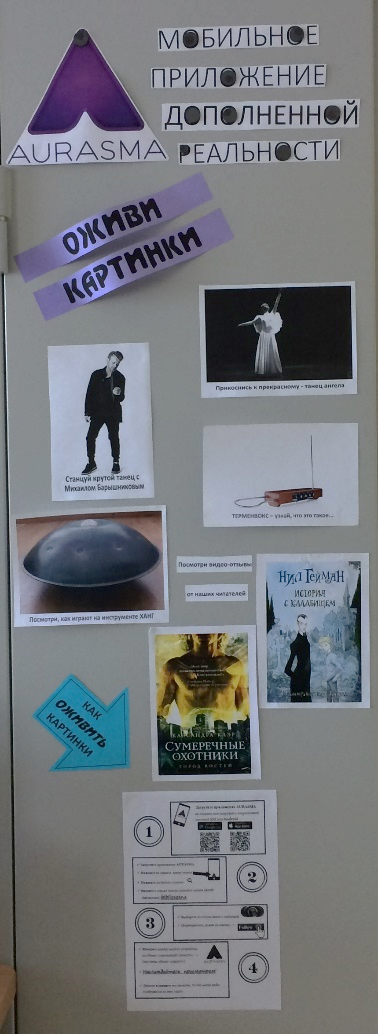 Стенд «Оживи картинки» - представлены картинки с танцовщиками, замершими в танце и необычными музыкальными инструментами. Так при наведении смартфона на фото балерины она внезапно оживает и начинает танцевать танец ангела, а при наведении на изображение танцовщика Михаила Барышникова читатели могут посмотреть современный танец в его исполнении.Статья на сайте МКУК «МЦБС» о том, что такое дополненная реальность, доступна по ссылке: http://www.bibliososna.ru/news/biblio/2016/08/12/mir-geroev-garri-pottera-voplotilsya-v-realnost/Так, по обращению представителей из МЧС в августе 2016 года сотрудником Информационного отдела Загретдиновой Г.А.  проведена консультация сотрудника 61-й пожарно-спасательной части ФГКУ «3 ОФПС по Челябинской области» по использованию технологии дополненной реальности в работе музея пожарной части. По результатам консультации Загретдиновой Г.А.  вручено Благодарственное письмо «за содействие в области обмена информацией и внедрения новых информационных технологий - приложения Aurasma, в структуры МЧС России».В октябре 2016 сотрудником Информационного отдела Сафоновой А.А. на конференции преподавателей детских школ искусств Сосновского района были продемонстрированы возможности приложения дополненной реальности Аурасма в дополнительном образовании детей. Преподаватели были удивлены новыми возможностями. Итак, благодаря МКУК «МЦБС» приложение Аурасма все больше проникает в различные учреждения района и у жителей появляется возможность прикоснуться в миру дополненной реальности.Еще одним важным в работе МЦБС стало социально-правовое обслуживание пользователей. В 2016 году плодотворно работало 6 центров.Статистические данные о деятельности Центров за 2016 годОн-лайн консультаци с юристами были осуществлены:В рамках подписанного соглашения между МКУК «МЦБС» и Прокуратурой Сосновского муниципального района по утвержденному плану проведено 5 встреч с населением. Сегодня муниципальная сеть библиотек – это культурный центр, в котором можно получить книгу для чтения и узнать о новинках книгоиздания, найти собеседника в клубе по интересам, получить юридическую консультацию через современные возможности обычной сельской библиотеки.11.4.Развитие музейного дела.Развитие музейного дела в Сосновском муниципальном районе представлено 1 историко-краеведческим музеем, который взаимодействует в своей деятельности с 14 школьными музеями и 1 ведомственный музеем ЛПУ «Уралтрансгаз».Основное предназначение музея – удовлетворение историко-культурных, образовательных, познавательных и других потребностей своих земляков.Основные направления в работе – воспитание патриотизма, любви к своему родному краю через изучение исторического прошлого и сегодняшнего дня своей малой родины. Вся проводимая работа строилась в тесном контакте с администрацией района и главами сельских поселений, образовательными и клубными учреждениями, советами ветеранов, военкоматом.За год музей посетило 8,6 (+ 0,7) тыс. человек. Основные посетители музея – дети и молодежь. Одна из основных форм просветительской деятельности – экскурсии. Экскурсионным обслуживанием охвачены 6 тыс. чел. (+0,4). За отчетный период проведено 282 (+2) экскурсии, прочитано 59 лекций (+22), проведено 123 (+55) массовых мероприятия, 44 выставки, 167(+11) музейных занятий. В программу «КАМИС» внесено 174 предмета, продолжается работа по фотофиксации предметов цифровым фотоаппаратом.Увеличение основных показателей произошло за счет расширения спектра услуг музея. Так, например, изыскана возможность проводить обучение резьбы по дереву. Увеличилось количество мероприятий, рассчитанных на определенные аудитории: школьников, студентов, интересующихся историей района, людей с ограниченными возможностями. Эти мероприятия позволяют привлечь в музей посетителей с разными потребностями. Ведется рекламно-информационная работа. К каждому мероприятию готовится комплект материалов (приглашение, пресс-релиз, объявление), который распространяется в электронном виде или передается лично заинтересованным лицам. Публикуются материалы на сайте музея, в социальных сетях.В организации и проведении мероприятий музей получает помощь от организаций, расположенных на территории района. Так на урок энергосбережения был приглашен главный инженер Сосновских электросетей А.С. Качкуркин. Проводятся встречи с ветеранами Великой Отечественной войны и тружениками тыла, участниками боевых действий, творческими людьми. Музей продолжает сотрудничать со школьными музеями, проводя семинары, мастер-классы, конкурсы исторических исследований.Музей реализует свою деятельность по следующим направлениям:- военно-патриотическое («Уроки  мужества» - встречи  с  участниками  боевых  действий   в  Афганистане  и Чечне Осаулко И.А., Низамовым А.К, встреча ветераном Великой Отечественной войны Низамовым Г.Х. и труженицей тыла Халиуллиной Г.С., «День Памяти и Скорби. Так начиналась война», «Письма с фронта», «Ленинградцы, дети мои» и др.),- краеведческое (Встреча старшеклассников с краеведом района Ю.М. Завьяловым и профессором ЧГПУ А.Н. Брызгаловым на тему «Аномальные явления в природе» (на местном материале), работа по реставрации бивня мамонта, найденного на территории района, помощь школьникам в написании рефератов и научных докладов к 70-летию Победы;- сохранение и развитие народного творчества (Праздник для детей «Святочные гуляния», Театрализованное представление «Масленица в музее», Фольклорный праздник «День троицы», Праздник для детей «Медовый спас», «Осенины», «Капустные посиделки», Мастер-классы «Войлоковаляние», «Резьба по дереву» и др.)- экологическое (Экологический праздник «Росток жизни» и др.)	В рамках Года российского кино были запланированы и проведены мероприятия:   -  встреча с В.М.Колесниковым, директором дирекции Сосновской киносети, лучшей в Челябинской области.   - встреча с Ю.И. Глазыриным, потомком семьи первых основателей показа кино в районе.    - музейное занятие « История кинематографа в России». 	Общее количество учащихся, посетивших мероприятия -1683 человека.В музейном фонде насчитывается 6205 экспонатов, имеется набор необходимой оргтехники. Световой, температурный и санитарный режимы не в полной мере соответствуют требованиям (очень жарко в зимнее время)В феврале 2016 года в музее открылась выставка «Сосновский мамонт». Реставрацией бивня занимался ведущий специалист по спелеоархеологии области В.И.Юрин. 20 декабря 2016 года получен первый отчет по исследованию проб грунта, где лежал бивень. Работы по анализу грунта близятся к завершению. Данная выставка вызвала большой интерес у жителей и гостей нашего района.           Ко Дню космонавтики была организована встреча с майором авиации А.Н.Ворониным, который не только служил в морской авиации, но и был в отряде поиска и спасения экипажа космического корабля после посадки спускаемого аппарата пилотируемого корабля на водную поверхность.       Школьники Долгодеревенской СОШ встречались с ветераном Великой Отечественной войны Низамовым Г.Х. и труженицей тыла Халиуллиной Г.С.      На урок мужества, посвященной трагедии в г. Беслане, был приглашен ветеран боевых действий в Афганистане И.А. Осаулко. Он рассказал об угрозе терроризма, «как вести себя» в экстремальных условиях, о школьной дружбе, бдительности каждого.       К дню народного единства в музее прошла интеллектуальная игра для учащихся старших классов «Рать единая», посвященная подвигу, народному героизму, силе и единству русских людей.                  В День Героев Отечества 9 декабря прошла встреча с руководителем совета ветеранов ГСВГ в Сосновском районе Федоренко М.Н. Он рассказал школьникам о службе в рядах ГСВГ, о солдатской дружбе до сегодняшних дней, о необходимости готовить себя к защите священных рубежей своего Отечества.           Интересно прошла встреча учащихся Долгодеревенской СОШ с руководителем поискового военно-патриотического отряда «Поиск» Сосновского района Григорием Колесниковым. Он рассказал о работе, которую ведет их отряд по поиску и перезахоронению останков солдат, призванных на фронт в 1941 году из Челябинской области.	Разработав множество образовательных разновозрастных программ, Сосновский историко-краеведческий музей ведет планомерную работу по воспитанию подрастающего поколения с детского сада. Утверждены графики музейных занятий как с группами детских садов района, так и классов общеобразовательных школ.Диаграммы основных показателей работы МУ «Сосновский музей»Количество посетителей (тыс. чел)Количество массовых мероприятийКоличество экскурсийДля развития музейного дела так же назрела необходимость переоформления и создания новых экспозиций, отсутствует база для развития народных промыслов. Так же необходимы дополнительные средства на выполнение предписания Госпожнадзора, на специальную оценку условий труда. А между тем в 2017 году нашему музею исполняется 30 лет.8.5.Развитие системы дополнительного образования детей и взрослых, в том числе переход на нормативно-подушевое финансирование.В 2016 году сеть учреждений Дополнительного образования детей сохранена в полном объеме, успешно функционируют три учреждения и пять филиаловМБУ ДО «ДШИ п. Рощино» - 2 филиала (п. Красное Поле, п. Есаульский)МБУ ДО «ДШИ п. Полетаево» - 1 филиал (п. Томино)МБУ ДО «ДШИ с. Долгодеревенское» - 2 филиал (п. Саккулово, п. Солнечный).  Спектр образовательных услуг, предоставляемых учреждениями дополнительного образования постоянно растет.  Развиваются платные образовательные услуги для взрослых и для детей в возрасте от 1,5 до 5 лет. В 2016 году обучение в ДШИ предоставлялось по направлениям:Инструментальное исполнительство – (баян, аккордеон, фортепиано, гитара, домра, флейта, труба, скрипка);Изобразительное искусство;Хореографическое искусство;Театральное искусство;Фольклорное искусство;Сольное академическое пение;Эстрадно-джазовое пение;Контингент обучающихся по сравнению с 2015 годом увеличился на 6%. Охват Дополнительным образованием детей Сосновского муниципального района составляет по прежнему 14%, т.к. ежегодно увеличивается количество жителей в районе, и детей соответственно. Контингент  обучающихсяВ сравнении с прошлым годом контингент увеличился на 55 учащихся. Это стало возможным благодаря внедрению разнообразного спектра дополнительных платных образовательных услуг, как для детей так и для взрослых. Именно за счет внебюджета произошло увеличение контингента.  В рамках же муниципального задания (бюджета) количество учащихся осталось прежним.Изобразительное искусство процент учащихся от общего числа 32,28% Хореографическое искусство 29,8%Фортепиано 10,1%Гитара 7,6%Хоровое пение 4,1% Театральное искусство, Музыкальный фольклор 3,3 %Скрипка, Баян 3,1%Домра 2,5% Эстрадный вокал 2,2%Сольное Академическое пение 1,8%Аккордеон 1,4% Труба 1,1%Флейта 0,78%Одной из важных задач, поставленных перед Детскими школами искусств в 2015-2016 учебном году, было приступить к реализации Дополнительных предпрофессиональных общеобразовательных программ в области искусств. Эта задача частично выполнена. ДШИ п. Рощино после большой предварительной работы по привидению всех аспектов деятельности в соответствие с Федеральными Государственными требованиями приступила к реализации дополнительной предпрофессиональной общеобразовательной программы в области музыкального искусства «Музыкальный фольклор».ДШИ п. Полетаево и с. Долгодеревенское реализуют пока только дополнительные общеразвивающие программы и ведут активную работу по устранению всех несоответствий ФГТ. (Устранение предписаний пожнадзора, прохождение процедуры лицензирования филиалов).По итогам 2015-2016 года Свидетельство об окончании ДШИ получили 59 учащихся. (Прошлый год 52 выпускника) 8 учащихся продолжили свое обучение в СУЗАХ и ВУЗАХ по специальности, полученной в школе,  Доля выпускников, связавших свою профессию с образованием, приобретенным в ДШИ района, составила в этом году 25,4%, по сравнению с 2015 годом – 3,8%. Это такие выпускники, как:1. Шалонина Александра (ЮУрГИИ им. П.И. Чайковского Хореографический факультет);2. Березовская Арина (ЮУрГИИ им. П.И. Чайковского Исполнительский факультет «Феортепиано»);3. Граханова Анна (Свердловский колледж культуры и искусства факультет Театрального творчества);4. Ульбекова Алина (ЮУрГИИ им. П.И. Чайковского факультет Изобразительного искусства);5. Черепанова Татьяна (ЮУрГИИ им. П.И. Чайковского факультет «Дизайна»);6. Ярушина Евгения (Челябинский государственный педагогический колледж № 1 Факультет Веб-дизайна);7. Бирюкова Татьяна (Челябинский государственный педагогический колледж № 1 учитель музыки, музыкальный руководитель);8. Галимов Михаил (Южноуральский государственный технический колледж  Архитектурно-строительное отделение)Одним из значимых результатов деятельности, наряду с выпускниками продолжившими свое обучении, являются победы воспитанников ДШИ в различного уровня конкурсах и фестивалях.   В прошедшем учебном году ДШИ приняли участие в   36 конкурсах, из них:7 Международных конкурсов, 8 Всероссийских, 2 Региональных, 10 Областных, 8  Районных.  Всего в конкурсах приняло участие 362 учащихся ДШИ района, количество лауреатов – 44, дипломантов - 35.Само существование любого учреждения напрямую связано с финансированием.  Принцип финансирования ДШИ был изменен с 1 января этого года на подушевое. Для чего Постановлением Главы района от 17.03.2016 года №324 был утвержден Порядок расчета нормативных затрат для ДШИ. До учреждений доведены муниципальные задания с показателями объема услуги, которое выражается в количестве детей, обучающихся заявленным программам. Ежегодно рассчитывается и утверждается базовый норматив затрат на оказание муниципальной услуги в расчете на одного учащегося. Ежеквартально директора учреждений предоставляют отчет по выполнению муниципального задания, исходя их которых принимается решение требуется ли произвести перерасчет по финансированию. ДШИ выполняют доведенное муниципальное задание в полном объеме, поэтому перерасчёт в 2016 году не производился.   Согласно плану мероприятий районного методического объединения ДШИ Сосновского муниципального района в школах района в 2016 году были проведены следующие мероприятия:В Апреле на базе ДШИ п. Рощино состоялся районный фестиваль инструментальных ансамблей «Весеннее настроение», в котором приняли участие более 100 учащихся ДШИ Сосновского района.Мероприятие проходит ежегодно в 2016 году это был уже VII фестиваль. Фестиваль пропагандирует инструментальное исполнительство и предоставляет возможность творческой реализации  для талантливых детей и преподавателей.   Благодаря фестивалю творческие коллективы из разных школ имеют возможность поближе познакомиться друг с другом и даже создавать совместные творческие проекты. Составы ансамблей разнообразны: духовые инструменты, струнные инструменты, фортепианные ансамбли, ансамбли народных и шумовых инструментов, смешанные ансамбли. В каждой школе есть ансамбли, в состав которых входят и преподаватели и учащиеся. На память о фестивале каждый участник получил памятный сувенир с эмблемой фестиваля, заряд хорошего настроения и желание дальше играть и заниматься творчеством.   Районный фестиваль хоровой и вокальной музыки «Песенная капель» организатором  которого выступила ДШИ с. Долгодеревенское, был проведен в открывшемся после ремонта доме культуры п.  Солнечный. Программа фестиваля отличалась разнообразием жанров и хорошим профессиональным уровнем исполнения. Фестивалю предшествовала тщательная подготовка (была разработана эмблема, сценарий, подготовлены сладкие призы всем участникам). В завершении мероприятий прозвучала общая заключительная песня в исполнении сводного хора ДШИ Сосновского муниципального района. В Декабре в Детской школе искусств п. Рощино прошла выставка-ярмарка новогодних подарков «Снежная сказка». На выставке были представлены работы мастеров прикладного творчества. Это изделия ручной работы из полимерной глины, войлока, бисера, открытки в технике квиллинг, традиционные русские ювелирные украшения, славянские обереги.  Впервые выставка была организована в 2013 году на базе художественного отделения Детской школы искусств п. Рощино. Основной идеей была популяризация творчества педагогов-художников, выпускников и учащихся школы. Сейчас цель выставки – объединить творческих людей, дать возможность показать свои работы, заявить о себе! В «Снежной сказке» 2016 года приняло участие 19 мастеров из Сосновского района и г. Челябинска. В 2016 году все ДШИ были своевременно подготовлены к новому учебному году. Приемка школ производится совместно с приемкой общеобразовательных школ. 5 октября состоялась ежегодная районная конференция педагогов ДШИ района, где были обсуждены итоги прошлого года и обозначены задачи на новый учебный год:Увеличить количество школ, оказывающих предпрофессиональную деятельность от 1 до 3,Лицензирование филиалов в п. Солнечный и п. Саккулово,Продолжить работу по совершенствованию условий для занятий с детьми по программе «Доступная среда»,Переход в работе школ на новые профессиональные стандарты.В целях своевременного исполнения плана мероприятий «дорожной карты» Челябинской области по созданию регионального сегмента системы учета контингента обучающихся, утвержденного распоряжением Правительства Челябинской области от 30.12.2015г. № 744-рп,  во всех детских школах искусств района в 2016 году была  внедрена автоматизированная система АС «Сетевой город образование». В настоящий момент в информационную систему АС «СГО» введены все необходимые данные о контингенте обучающихся и учреждениях дополнительного образования. 8.6.Мероприятия, направленные на развитие и поддержку национальных культур Южного Урала.На территории Сосновского района (67 670 человек) проживают преимущественно русские (74,97%) и башкиры (13,96%). Малой численностью представлены татары (4,47%) народы Кавказа, немцы. Отсюда и основная тематика мероприятий, их национальная принадлежность. Так для развития русской национальной культуры в КДУ района проводятся мероприятия, посвященные истории православных праздников: Рождества, Пасхи, Дню Св. Троицы. Так, например, День Святой Троицы, который в народе принято  называть Праздником русской березки, очень хорошо уже не первый год проходит на берегу р.Зюзелга. Его организаторы: Рощинский ДК совместно с администрацией поселения, Академия и колледж культуры г. Челябинска. Данное мероприятия собирает около 200 человек на русское национальное празднество: в русских народных костюмах все собравшиеся наряжают березку, затем с народными песнями, в сопровождении гармошек, балалаек, жилеек, свистулек и др. народных музыкальных инструментов, отправляются к речке, где водят хороводы, прыгают через костер, плетут венки, заготавливают веники для бани, жарят яичницу на костре и поедают вкусную окрошку. Данное мероприятие проходит на очень высоком содержательном уровне благодаря специалисту по народной культуре и фольклору Шмаковой Любови Павловне. Так же благодаря ей, в Рощинском поселении существует 2 детских коллектива: «Вереюшка», «Черема», где участники изучают народную культуру посредством записаных русских народных песен, наигрышей, изучения народных инструментов, в том числе и шумовых, народных обрядов, народных танцев, костюмов и др. Участники коллективов занимаются исследовательской работой, бывают в этнографических экспедициях. В прошлом году дети в составе 20-25 человек приняли участие Региональном конкурсе молодых исполнителей народной песни «Истоки» г. Миасс, Областном фестивале традиционной культуры «Весенний хоровод», детском фольклорном фестивале «Уральские прикрасы». Три раза в год участники этого коллектива приглашаются в Исторический музей Южного Урала для иллюстрации праздников, таких как Кузьминки, святки, Пасха для школьников г. Челябинска. Данное направление считается приоритетным, коллективу всегда предоставляется транспорт для подвоза. В 2016 году появился фольклорный детский коллектив в Трубненском СДК. Благодаря существующим в районе фольклорным коллективам стали традиционными встречи с прихожанами в храмах на православные праздники.В 2016 году в районе было проведено 14 Маслениц, почти в каждой центральной усадьбе Главой поселения были выделены денежные средства для этого любимого народного гуляния. Нужно отметить, что с удовольствием спонсорами выступают и крупные предприятия, такие как «МАКФА» и «Равис- птицефабрика Сосновская».Султаевский СК и Теченский СК так же проводят ежегодно национальный башкирский обрядовый праздник – Карга-туй («воронья свадьба, праздник или «воронья каша»» - праздник окончания посевной компании и прошения у Всевышнего благодатного обильного дождя для произрастания. В трех поселениях, где сосредоточено компактное проживание башкир прошли 3 Сабантуя: Алишевское, Саккуловское и Теченское поселения, на проведение которых Главами поселений было выделено 125 000,00.По итогам областного конкурса «Сабантуй-2016» Сосновский район занял 2 место в номинации «Лучшая юрта» и 3 место в номинации «Лучшая национальная кухня». В этом году на Сабантуе был объявлен новый конкурс на самую длинную девичью косу. 1 и 2 место было присуждено жительницам нашего района сестрам Хисамовым Эльвире и Елене. Они же разделили два первых места по скорости заплетения косы. В национальной борьбе «Куреж» 2 и 3 место было присуждено жителям нашего района, один из них Антон Гехт. Финансирование участие делегации на данном областном празднике является приоритетным направлением в работе органов местного самоуправления.  Есаульский Дом культуры в этом году провел очень яркое мероприятие «День Ивана Купала», а в День села п. Есаульского провели конкурсы национальных кухонь, сделали концерт из национальных коллективов, пригласив коллектив из немецкого центра г. Копейска.Уже традиционным для нашего района стало вручение литературной премии имени башкирского поэта Галимова Саляма (уроженца д. Таскино). В 2016 году она прошла в шестой раз в Саккуловском доме культуры.      Это мероприятие было посвящено 105-летию известного башкирского поэта. В этот же вечер башкирской литературы состоялась презентация книги, которую Урал Кулушев подготовил к 105-литию со дня рождения Саляма Галимова на средства районного бюджета. В новом сборнике он собрал все сведения и произведения всех лауреатов районной премии. Это поистине международное мероприятие, т.к. на него в Сосновский район приезжают и башкиры, и русские, и жители Челябинской области, и Республики Башкортостан. В 2016 году было принято решение Главой района по присуждению премии один раз в пять лет и увеличить сумму премии от 3 до 10 тысяч рублей, а каждый год проводить литературные вечера, посвященные памяти Галимова Саляма.Стало традиционным проводить в районе Дни славянской письменности. В этом году с 19 мая по 26 мая в рамках фестиваля «Дни славянской письменности и культуры» на территории 7 сельских поселений выступили 13 хоров и вокальных ансамблей Сосновского района. Выступления хоров сопровождались творческими выступлениями районных поэтов. А открылись эти дни встречей с православной поэтессой г. Челябинска Лией Кулешовой.Назовем некоторые из праздников, традиционно проводимых в Домах культуры, сельских клубах:«Широкая Масленица» (во всех ДК, многих СДК);«Параскева Пятница» - Полетаевский ДК;«Праздник русской березки» (посвящен Троице), «Капустная вечерка» – Рощинский ДК;«Иван Купала» - Есаульский ДК;«Карга-туй» (Султаевский СК) («грачиная каша» или «Воронья каша»); «Праздник талой воды» (Трубненский СДК);«Прием сватов» («Козалар каршилаур») (Трубненский СДК).«Кузьминские посиделки» (Трубненский СДК, Полетаевский ДК)Посиделки, вечера отдыха, встречи в клубе «Дуслар» - Кременкульский ДК, руководитель – Зыкова Г.М.;Очень активно по привлечению внимания к развитию национальных культур работает библиотечная система. Ежемесячно проводятся встречи в литературном объединении «У камина», которое тесно сотрудничает с литературным объединением им. М. Акмуллы (г. Челябинск)     Сохранение, возрождение и развитие традиционной народной культуры - художественно-творческая, образовательная, воспитательная, обрядовая, ремесленная деятельность, направлена на воспроизводство традиционной народной культуры и народных художественных промыслов.8.7.Развитие культурно-познавательного туризма.В 2016 году проведен ряд мероприятий по развитию туризма в Сосновском муниципальном районе: Мониторинг состояния санаторно-курортных учреждений Сосновского муниципального района.Мониторинг мероприятий реализации Стратегии развития туризма в      Российской Федерации на период до 2020 года.Мониторинг объектов придорожного сервиса на территории    Сосновского муниципального района.Мониторинг развития береговой инфраструктуры Сосновского района.Составлен проект развития Сосновского муниципального района в сфере туризма.Составлен проект туристского паспорта Сосновского района, куда включены: объекты развлечения; памятники природы; храмы, монастыри, памятники культового поклонения, объекты паломнического туризма.Проведены:- Фольклорный праздник «Русской березки», посвященный Дню Святой Троицы;- Всероссийский фестиваль гармонистов: 5 концертов на территории Сосновского района и города Челябинска городов России с участием гармонистов из Москвы, Санкт-Петербурга, Новосибирска, Перми и Каменск-Уральского.8. Программа по развитию туризма на территории Сосновского муниципального района находится в стадии разработки.Объектами туристского показа в Сосновском районе можно назвать такие как:Загородный комплекс «Касарги» (оз. Касарги).Конно-стрелковый комплекс «Рифей» (Кременкульское поселение).Хаски-центр «Аквилон» (п. Саргазы)Страусиное ранчо (п. Полянный, Солнечное поселение)Хаски-Центр «Аквилон» и ЛПХ «Страусиное ранчо» относятся к категории агротуризма. Основное направление деятельности хаски-центра «Аквилон» — организация и проведение экскурсий для детей и взрослых, проведение этнопраздников, катание на собачьих упряжках, чаепитие в чуме, посещение питомника самоедской лайки и сибирской хаски. В хаски-центре проводят в год более 10 экскурсионных программ:- катание на собачьей упряжке;- программа выходного дня: «Снежные объятия», «Семейный день в Аквилоне»;- семейный выходной (катание на тюбинге, горке, кафе, прогулки по территории) «День знаний с Юкки»;- игровой квест «Тайна золотого прииска», «Ловец снов»;- «Волшебный мир древности»;- интерактивные игры «Увезу тебя я в тундру» и т.д.Программы, предлагаемые центром, помогают в интересной игровой форме узнать факты из жизни народов Крайнего севера и Урала, отправиться в путешествие в прошлое, научиться стрелять из лука, как настоящий индеец, перевоплотиться в знаменитого кладоискателя и многое другое.Для школьных экскурсий предлагаются специальные сценарии, разработанные с учетом программ для учащихся общеобразовательных учреждений. Например, программа «Природа и человек» научит ребят основам выживания в условиях дикой природы и станет отличным внеклассным уроком «ОБЖ».В каждый сценарий включено посещение питомника самоедов и сибирских хаски. На сайте хаски-Центр «Аквилон» включена функция виртуального посещения центра. За 2016 год центр посетило 10 633 человек, проведено 335 экскурсий.Ферма "Страусиное ранчо" учет посетителей не ведут. Назвали примерно 300 человек за год, так как за последние 2 года посещаемость сильно снизилась. Раньше много привозили детей (большое количество было из Екатеринбурга) на экскурсию, а теперь со строгими требованиями к перевозке детей практически никто не приезжает.Ферма "Страусиное ранчо" – это одно из интереснейших мест на ЮжномУрале, которое находится в поселке Полянный. Здесь можно собственноручно покормить страусов, сфотографировать их, а также услышать множество смешных случаев, связанных с этими диковинными птицами. Существует мангальная зона, зона для отдыха как семейного, так и коллективного.Объект паломнического туризма – Церковь Покровская в Больших Харлушах Кременкульского поселения.Однопрестольный храм построен в Харлушах в 1863 г. «тщанием Войскового начальства Оренбургского Казачьего войска, на войсковой капитал», освящён 17 июля 1873 г. Церковь относилась к единоверческой ХХХII-го Уральского благочинического округа и носила название в честь Покрова Божией Матери. Храм признан историко-культурным наследием. Является памятником архитектуры XIX века.Церковь Покрова Пресвятой Богородицы стоит в с. Большие Харлуши, выполняя своё предназначение: регулярно проводятся богослужения, исполняются требы, ведутся душеспасительные беседы с прихожанами. Она хорошо видна с дороги, поэтому ее посещают не только местные жители, но и дачники, проезжающие путники.В храме покоятся частицы мощей святителя Митрофана Воронежского, святителя Иннокентия Московского, Василия Блаженного, Спиридона Тримифунтского, Блаженной Варвары Скворчихинской, Частицы облачения и частицы Гроба Новомученников.С точки зрения туристского показа, Церковь Покрова Божией Матери может стать объектом паломнического тура. Научно-производственный объект для посещения его туристами - ОАО «Макфа». Экскурсия на ОАО «Макфа» - знакомство с усовершенствованной технологией, современным оборудованием, мощным техническим оснащением производства муки, макаронных изделий, фасовкой муки и макаронных изделий. Знакомство с разработкой современных и безопасных технологических способов производства продукции. Данное производство вызывает интерес, так как продуктовый бренд «MAKFA» известен далеко за пределами страны.	МКУ «Сосновский историко-краеведческий музей» оказывает услуги в сфере социального туризма. На территории Сосновского района, с целью популяризации и приобщения к туризму подрастающего и пожилого поколений проводится Археологическая экспедиция в Баландинский пещерный комплекс. Руководитель экспедиции В.И. Юрин - спелиархеолог, заведующий отделом полевых исследований Областного (Челябинского) центра дополнительного образования детей, академик Международной общественной организации «Академия детско-юношеского туризма и краеведения», действительный член Русского географического общества член-корреспондент Российской народной академии наук, Член Союза краеведов России. С целью популяризации и приобщения к патриотическому и военномуТуризму ежегодно проходят Митинги, посвященные Победе в ВОВ, дню памяти и скорби 22 июня, уроки мужества. Количество иностранных граждан, въехавших на территорию Сосновского района в 1-ом полугодии составило 7 387 человек. Из них: 4517 туристы, 2870 – первичные.Внутренний туристский поток и количество экскурсантов в 1-ом полугодии составило 7,2 тыс. человек.Количество пляжей – 19.Количество объектов культурно-исторического наследия, внесенных в Единый государственный реестр объектов культурного наследия РФ – 14 (памятники археологии).11.8. Развитие муниципальных театров.  В районе нет театров.11.9. Деятельность муниципальных парков и скверов. В районе нет парков.12.Проведение независимой оценки качества. 	В целях реализации Указа Президента РФ от 07 мая 2012 года №597 «О мероприятиях по реализации государственной социальной политики», в соответствии с постановлением Правительства РФ от 30 марта 2013 года №286 «О формировании независимой системы оценки качества работы организаций, оказывающих социальные услуги» и Планом мероприятий по формированию независимой системы оценки качества работы организаций, оказывающих социальные услуги на 2013-2015 годы, утвержденным распоряжением Правительства РФ от 30 марта 2013 года №487-р, Методическими рекомендациями по проведению независимой оценке качества, утвержденные Приказом Минтруда РФ от 30 августа 2013 года №391а, Постановлением администрации Сосновского муниципального района №10856 от 31.12.2013 года «Об утверждении планов мероприятий («дорожных карт») Приказом  Отдела культуры администрации Сосновского муниципального района от 9 июля 2014 года №21/3 был сформирован Общественный Совет и утвержден его состав. В это же время было утверждено Положение об Общественном совете, но 16 марта 2015 года данное Положение об Общественном совете по независимой оценке качества деятельности учреждений, подведомственных Отделу культуры администрации Сосновского района было переутверждено Постановлением администрации Сосновского муниципального района за номером №1369.	Приказом Отдела культуры от 24.05.2016 года №24/1 был утвержден ведомственный план мероприятий по независимой оценке качества в учреждениях культуры района на 2016-2018 годы и Перечень учреждений, которые подвергаются независимой оценке качества (далее – НОК) в 2016 году, утвержденный Общественным советом.	По утвержденному перечню, в районе из трех учреждений культуры, два подверглись организации независимой оценке качества. После отбора организаций-операторов, представивших свои коммерческие предложения, организацией НОК в этих учреждениях культуры занимался ООО Институт управления и социального проектирования «Информ-проект», под руководством доктора наук С.Б. Синецкого.МКУК «Межпоселенческая централизованная библиотечная система»В мае 2016 года для НОК из 24 библиотек системы были определены библиотека в п. Теченский и п. Касарги, модельная библиотека в п. Солнечный, «Павленковская» библиотека в п. Есаульский и центральная библиотека в с. Долгодеревенское. В исследовании приняли участие 250 человек. Мониторинг мнений читателей показал, что 70 % из опрошенных в библиотеку приводит любовь к чтению, 84 % респондентов указали, что им удобно расположение библиотеки, а 90 % устраивает график работы, 78 % отмечают комфортность, уют и чистоту в учреждении культуры. Самыми популярными услугами были определены «Помощь библиотекаря в поиске литературы» (46 %), «оформление литературы для занятия на дому» (28 %), «Доступ к интернет-ресурсам» (26 %). Тем не менее, лишь 38 % читателей оказались удовлетворены комплектованием библиотек. Как отметил директор Института управления и социального проектирования «Информ-проект», доктор культурологии, кандидат педагогических наук С.Б. Синецкий «Руководство и сотрудники Сосновской ЦБС демонстрируют в своей деятельности профессионализм, сочетая в работе традиционную книговыдачу с организацией досуга читателей». Высоко оценена работа сайта. Была отмечена открытость и доступность информации, техническая простота и удобство в использовании, активное позиционирование в социальных сетях. По результатам мониторинга, членами Общественного Совета было предложено признать удовлетворительным качество предоставления библиотечных услуг в Сосновском районе и увеличить финансирование по комплектованию сельских библиотек.МКУ «Сосновский историко-краеведческий музей»В ноябре 2016 года НОК была проведена в музее. 50 посетителей музея били опрошены по специально разработанной анкете в 23 вопроса (аудиторное направление) и проведен мониторинг сервисно-информационной составляющей деятельности музея. Почти 100% опрошенных удовлетворены местом расположения музея и его пешей доступность, лишь 54% опрошенных удовлетворены уровнем комфорта. 90% отметили вполне удобный график работы музея и 96% - удовлетворены культурой общения персонала. 71% отметили качественный уровень программ, по которым работает учреждение, 94% - оценили разнообразие выставок и экспозиций. 80% респондентов отметили очень высокий общий уровень работы музея. 	Но по анализу сервисно-информационной составляющей, результаты исследования поползли вниз:	Результаты анализа сайта – 21,5 балл из 43 возможных,Результат анализа сайта для размещения информации о государственных и муниципальных учреждениях на www.bas.gov.ru – 4 балла из 7 возможных.При озвучивании данных цифр среди членов Общественного совета большая возникла дискуссия. При очень хорошем впечатлении от оформления сайта, его структуры, контента, отсутствуют обязательные электронные опции, которые необходимы для сайта как для государственного столичного музея, так и для маленького сельского (по мнению законотворцев), такие как он-лайн бронирование билетов, он-лайн консультации, он-лайн очереди, наличие в музее виртуальных экскурсий, система информирования путем sms. Так же не была размещена обязательная финансовая документация: о выполнении муниципального задания, финансовые планы и бухгалтерские отчеты, отчеты о контрольных мероприятиях и использовании имущества, информация об ограничении потребителей и ассортимента услуг.	После долгих обсуждений и утверждений, что нельзя различного уровня музеи подводить под одни рамки, что он-лайн услуги в сфере культуры вообще не актуальны для сельской местности, члены Общественного совета дали следующую оценку: музей, с точки зрения пользователей, в целом эффективно исполняет возложенные на него функции; управление культуры района обеспечило в целом необходимый уровень функционирования подведомственной организации, в отношении которой было проведено исследование.	По итогам НОК и решений Общественного совета, Отделом культуры администрации района руководителям данных учреждений были доведены контрольные листы поручений Общественного совета. В настоящий момент ведется работа по их исполнению.13.Проблемные вопросы муниципальных образований. 	Сосновский район – динамично развивающаяся территория, но за количеством жителей, пребывающих в район, не успевает развиваться и увеличиваться инфраструктура. Так нами активно используется нестационарная деятельность: с 2005 года – автоклуб, с 2007 года – библиобус. Оба вида транспорта ежегодно проходят ремонтные работы, но ощутим их физический износ. Полностью за средства районного бюджета нет возможности купить новые автомобили, наше пожелание – участие в программе по софинансированию из областного и федерального бюджетов.	В «ОЦНТ» в 2016 году изменился график проведения методических дней и количество встреч сократилось до двух в год. Пожелание специалистов – сделать методические встречи на базе «ОЦНТ» хотя бы 1 раз в квартал.	В нашем районе за последние пять лет произошли значительные изменения в руководящем составе учреждений, в том числе в КДУ. И возникла необходимость в тех знаниях и умениях, которым давно обучены стажисты. Так, например, сегодня на первый план выходит не классическое мероприятие, а проектная деятельность. Как её организовать, спланировать, задать правильные цели и задачи - мы пока не знаем. Есть желание обучиться этому на базе «ОЦНТ».Стратегия государственной культурной политики ставит задачу до 2030 года в масштабах страны увеличить охват дополнительным образованием в сфере культуры и искусства до 18%.  Как это сделать, если: -допобразование в сфере культуры и искусства находится по 131-ФЗ на уровне муниципального образования, и полноценно финансировать эту отрасль у муниципалитета не всегда получается;- допобразование является бесплатным, и у ДШИ нет возможности узаконить добровольные родительские пожертвования;- общеобразовательные школы повсеместно получают лицензирование на программы дополнительного образования;- Нет федерального уровня документов, утверждающих нормативы детских школ искусства в муниципальных образованиях.Начальник Отдела культуры администрации Сосновского муниципального района 					Т.И. МаркинаУчреждение2014 год (ед)2015 год (ед)2016 год (ед)МБУК «МСКО»17 КДУ17 КДУ17 КДУМКУ «Музей»111МКУК «МЦБС»2+232+222+22МБУ ДО ДШИ п. Рощино1+21+21+2МБУ ДО ДШИ п. Полетаево1+11+11+1МБУ ДО ДШИ с. Долгодеревенское1+21+21+2№Населенный пункт /поселениеКоличество жителейПотребность в библиотекеПотребность в КДУ1.п. Полевой / Вознесенское1 578-12.п. Вознесенка /Вознесенское 1 3131-3.д. Шигаево /Долгодеревенское998114.с. Б. Баландино /Долгодеревенское1 046115.п. Красное поле /Краснопольское 1 846-16.п. Западный /Кременкульское2 682117.Новый Кременкуль22818.п. Полетаево /Полетаевское7 02019.д. Казанцево /Рощинское2 2501110.д. Новое поле /Рощинское1 0991111.п. Смолино (ж/д станция)1 7541112.ИТОГО:982014г2015г2016гЧГИК заочная форма обученияКолледж культуры51518Курсы повышение квалификациипо профессииКурсы повышения квалификациипо другим отраслям22(по гражданской обороне)1(по энергосбережению)61(по охране труда)72(по ФЗ-44)Учреждение2015 год (тыс.руб)2016 год (тыс.руб)% уменьшения, или увеличения бюджетаРаздел «ДШИ» 26 271,925 574,4- 2,7%Раздел «Культура»80 226,982 667,2+3,0%бюджетвнебюджетБИБЛИОТЕКИ17 280,9-ДШИ25 574,4898,2МУЗЕЙ1 291,8Отдел культуры4 687,3КЛУБЫ58 191,32 897,4ИТОГО108 241,63 795,6Сумма, тыс.руб.Отношение к прошлому годуУвеличение (- уменьшение), тыс.руб.клубы2 897,41,2 раза+ 435,2библиотеки1,30,4 раза- 2,3музей4,00,6 раза- 2,6Итого по культуре2 902,7в 1,2 раза+430,3ДШИ898,2в 1,3 раза+ 182,0ВСЕГО3 800,9в 1,2 раза+612,3Наименование целейБюджетные ассигнования, руб.Исполнение, руб.Процент исполненияМузыкальные инструменты в ДШИ200 000,00200 000,00100Пожарная безопасность в ДШИ119 027,07119 027,07100Фестивальное движение100 000,00100 000,00100Хоровое движение100 000,00100 000,00100Мероприятия МСКО1 170 531,121 170 531,12100Популяризация чтения300 000,00300 000,00100Ремонт в ДШИ326 808,34326 808,34100Ремонт в учреждениях культуры4 701 900,004 701 900,00100Приобретение основных средств в бюджетных учреждениях культуры1 247 600,001 247 600,00100Общее кол-возданий КДУТребуется капитальный ремонт или находятся в аварийном состоянии174- Полетаевский ДК                           - Есаульский ДК- Томинский СДК (в 2016 году произошел пожар)- Вознесенский СК№ п/пНаименование КДУ Вид работ, что приобретеноСумма (т. руб.)Источник финансирования1РДККомплектующие для ремонта занавеса265,6МСКО1РДКЛинолеум для ремонта сцены355,2МСКО1РДКРемонт системы отопления большой зал и малый зал, подвальная разводка)1177,8МСКО2.Архангельский СКРемонт стен и потолка340,3МСКО3Полетаевский ДКРемонт мягкой кровли1475,4МСКО4Рощинский ДКРемонт потолка и откосов399,7МСКО5Есаульский ДКЗамена окон на окна из ПВХ400,3МСКО6Вознесенский СКОкраска стен и электромонтажные работы,Внутренние работы351,6565,0МСКОспонсорские7Трубненский СКРемонт кровли и системы отопления1472,7МСКО8Саккуловский СДКРемонт системы отопления227,6МСКО9Кременкульский ДКРемонт кровли619,0Кременкульское поселение№ п/пНаименование  КДУ Вид работ, что приобретеноСумма (т. руб.)Источник финансирования1Архангельский СКПроект системы АПС16,2МСКО1Архангельский СКПлан эвакуации4,0МСКО1Архангельский СКУстановка АПС259,0МСКО2.РДКРемонт помещений97,4МСКО3Полетаевский ДКПроект системы АПС45,9МСКО4Рощинский ДКПусконаладочные работы30,2МСКО4Рощинский ДКПроектно-изыскательские работы46,2МСКО4Рощинский ДКСистема пожаротушения320,0Внебюджет4Рощинский ДКЗамеры сопротивления14,5Внебюджет4Рощинский ДКПротивопожарные двери61,0Внебюджет4Рощинский ДКПланы эвакуации16,0МСКО4Рощинский ДКМонтаж пожарной сигнализации36,5МСКО5РДКПротивопожарные двери72,5МСКО5РДКРемонт АПС50,0МСКО6Кременкульский ДКОбработка одежды сцены64,3Кременкульское поселение7Есаульский ДКПротивопожарные двери64,3МСКО8Теченский СКПротивопожарные двери44,2МСКО9Саккуловский СДКПротивопожарные двери41,0МСКО10Полетаевский ДКПротивопожарные двери42,7МСКО11Мирненский ДКПротивопожарные рукава10,00Внебюджет№ п/пНаименование  КДУ Вид работ, что приобретеноСумма (т. руб.)Основание1Кременкульский ДКПошив костюмов для «Любавы»82,0Кременкульское поселение1Кременкульский ДКПриобретение костюмов «Митрофановне»90,0Кременкульское поселение1Кременкульский ДКПриобретение ноутбука17,0Кременкульское поселение1Кременкульский ДКПошив танцевальных туфель10,0Средства депутата РСД1Кременкульский ДКПриобретение ростовой куклы35,0Средства депутата РСД2.Рощинский ДКПошив костюмов «Дуслык»20,0Средства депутата РСД2.Рощинский ДКПошив костюмов «Мечта»20,0Средства депутата РСД3Мирненский ДККомпьютер20,0Средства депутата РСД3Мирненский ДКТанцевальные туфли30,0Средства депутата РСД3Мирненский ДКЗвукоусиливающая аппаратура68,1Внебюджет4Полетаевский ДКМикшерный пуль50,0Средства депутата РСД4Полетаевский ДКНоутбук50,0Средства депутата РСД5Трубненский СДКПошив костюмов55,0Алишевское поселение6РДКРадиомикрофоны64,0Внебюджет6РДКМедиа проектор133,0МСКО7Саккуловский СДКПошив костюмов30,0Средства депутата РСДРемонтВид работбиблиотекаЗа счет средствЗа счет средствРемонтВид работбиблиотекарайонасуммапоселениясуммаКапитальный ремонт(ремонт крыльцаКапитальный ремонт (замена проводки, покраска стен, навесной потолок, утеплили потолок, убрали перегородку, пол керамическая плитка)Капитальный ремонт (ремонт крыши, замена потолочных плит)ЦМББиблиотека №21 п. ТеченскийБиблиотека № С. Кременкуль++Текущий ремонт( замена освещения)Библиотека № 2п. Архангельский+Текущий ремонт(замена проводки, замена батарей отопления )Библиотека № 6 п. Алишево+Текущий ремонт(покраска пола)Библиотека № п. Томино+№ п/пОтремон-тированных капитальноПолу-чили новое зданиеНаходящихся в аварийном состоянииНаходящихся в не отапливаемом помещенииНуждающиеся в ккапиталь-ном ремонте1.Библиотека №21 п. ТеченскийБиблиотека№6Переехала в п. АлишевоБиблиотека №4 п. Мичурино2.Библиотека №18 п. Трубный3.Библиотека№п. Полевой4.Библиотека№22п. Есаульский5.Библиотека№36п. ПолетаевоОбщее число школЧисло учебных комнатПлощадь помещений тыс. кв.м.Имеют собственный сайт, интернет- страницуЧисло персональных компьютеровИз них подключенных к Интернет3421,99632013Подпрограмма «Оснащение музыкальными инструментами и сопутствующим оборудованием образовательных учреждений культуры и искусства в Сосновском муниципальном районе.Подпрограмма «Оснащение музыкальными инструментами и сопутствующим оборудованием образовательных учреждений культуры и искусства в Сосновском муниципальном районе.Подпрограмма «Оснащение музыкальными инструментами и сопутствующим оборудованием образовательных учреждений культуры и искусства в Сосновском муниципальном районе.Подпрограмма «Оснащение музыкальными инструментами и сопутствующим оборудованием образовательных учреждений культуры и искусства в Сосновском муниципальном районе.№ п/пНаименование ДШИНаименование Цена руб.1МБУ ДО«ДШИ п. Рощино»Баян 2 шт.66 000,002МБУ ДО«ДШИ п. Полетаево»Цифровое пианино 1шт.Синтезатор детский 1 шт.Синтезатор 1 шт.68 000,003МБУ ДО«ДШИ с. Долгодеревенское»Мелодика 14 шт.Мелодика детская 5 шт.Металлофон 2 шт.Синтезатор 3 шт.Трещетка-вертушка 5шт.Мини бонго 3 шт.66 000,00 ИТОГО: 200 000,00 ИТОГО: 200 000,00 ИТОГО: 200 000,00 ИТОГО: 200 000,00Подпрограмма «Пожарная безопасность муниципальных учреждений культуры Сосновского муниципального района на 2013-2017 годы»Подпрограмма «Пожарная безопасность муниципальных учреждений культуры Сосновского муниципального района на 2013-2017 годы»Подпрограмма «Пожарная безопасность муниципальных учреждений культуры Сосновского муниципального района на 2013-2017 годы»Подпрограмма «Пожарная безопасность муниципальных учреждений культуры Сосновского муниципального района на 2013-2017 годы»1МБУ ДО«ДШИ п. Рощино»Изготовление и установка пожарных шкафов; Установка противопожарных дверей (2шт.); Замена запорного клапана; Приобретение огнетушителей58 020,002МБУ ДО«ДШИ п. Полетаево»Приобретение огнетушителей (15шт.); Стенд противопожарной безопасности; Знаки пожарной безопасности (27 шт.) 19 977,003МБУ ДО«ДШИ с. Долгодеревенское»Огнезащитная обработка деревянных конструкций, чердачных помещений и планшета сцены; Ремонт средств пожарной защиты41 030,07ИТОГО: 119 027,07ИТОГО: 119 027,07ИТОГО: 119 027,07ИТОГО: 119 027,07Районная целевая программа «Дети Сосновского района»Районная целевая программа «Дети Сосновского района»Районная целевая программа «Дети Сосновского района»Районная целевая программа «Дети Сосновского района»1МБУ ДО «ДШИ с. Долгодеревенское»Организационный взнос за участие в фестивале «Солнечный круг»100 000,00ИТОГО: 100 000,00ИТОГО: 100 000,00ИТОГО: 100 000,00ИТОГО: 100 000,00Подпрограмма «Развитие хорового и фестивального движения в Сосновском муниципальном районе» Подпрограмма «Развитие хорового и фестивального движения в Сосновском муниципальном районе» Подпрограмма «Развитие хорового и фестивального движения в Сосновском муниципальном районе» Подпрограмма «Развитие хорового и фестивального движения в Сосновском муниципальном районе» 1МБУ ДО «ДШИ п. Полетаево»Транспортно-экспедиционные услуги: перевозки детей на мероприятие с сопровождением 24 700,00ИТОГО: 24 700,00ИТОГО: 24 700,00ИТОГО: 24 700,00ИТОГО: 24 700,00Подрограмма «Укрепление МТБ учреждений культуры Сосновского муниципального района на 2012-2017годы» Подрограмма «Укрепление МТБ учреждений культуры Сосновского муниципального района на 2012-2017годы» Подрограмма «Укрепление МТБ учреждений культуры Сосновского муниципального района на 2012-2017годы» Подрограмма «Укрепление МТБ учреждений культуры Сосновского муниципального района на 2012-2017годы» 1МБУ ДО «ДШИ п. Рощино»Изготовление и установка окон; Демонтаж и установка светильников, Демонтаж и установка радиаторов, Монтаж системы видеонаблюдения 207 781,27ИТОГО: 207 781,27ИТОГО: 207 781,27ИТОГО: 207 781,27ИТОГО: 207 781,27Ремонтные работы за счет средств бюджетаРемонтные работы за счет средств бюджетаРемонтные работы за счет средств бюджетаРемонтные работы за счет средств бюджета№ п/пНаименование ДШИ Наименование работЦена т.р.1МБУ ДО «ДШИ с. Долгодеревенское»Опрессовка системы отопления13 793,91МБУ ДО «ДШИ с. Долгодеревенское»Перенос конвектора12 730,80МБУ ДО «ДШИ с. Долгодеревенское»Заливка ступеней бетоном56 880,00МБУ ДО «ДШИ с. Долгодеревенское»Изготовление и монтаж алюминиевых конструкций45 000,00МБУ ДО «ДШИ с. Долгодеревенское»Монтаж пиктограмм (Доступная среда)12 700,00МБУ ДО «ДШИ с. Долгодеревенское»Монтаж охранной сигнализации20 494,05ИТОГО: 161 598,76ИТОГО: 161 598,76ИТОГО: 161 598,76ИТОГО: 161 598,762МБУ ДО «ДШИ п. Рощино»Монтаж светильников62 232,59МБУ ДО «ДШИ п. Рощино»Ремонтные работы в малом зале и фойе ДШИ 92 818,90МБУ ДО «ДШИ п. Рощино»Монтаж зеркального покрытия в малом зале ДШИ 108 500,00ИТОГО:263 551,49ИТОГО:263 551,49ИТОГО:263 551,49ИТОГО:263 551,49ИТОГО по 2 ДШИ: 425 150,25ИТОГО по 2 ДШИ: 425 150,25ИТОГО по 2 ДШИ: 425 150,25ИТОГО по 2 ДШИ: 425 150,25Приобретения за счет добровольных пожертвований и приносящей доход деятельности (внебюджет)Приобретения за счет добровольных пожертвований и приносящей доход деятельности (внебюджет)Приобретения за счет добровольных пожертвований и приносящей доход деятельности (внебюджет)Приобретения за счет добровольных пожертвований и приносящей доход деятельности (внебюджет)№ п/пНаименование ДШИНаименованиеЦена т.р.1МБУ ДО «ДШИ п. Рощино»Ноутбуки (2шт.)55 780,001МБУ ДО «ДШИ п. Рощино»ДСП Ламинированное для замены столешниц на партах18 812,19ИТОГО: 74 592,19ИТОГО: 74 592,19ИТОГО: 74 592,19ИТОГО: 74 592,192МБУ ДО «ДШИ п. Полетаево»Магнитная доска2 900,002МБУ ДО «ДШИ п. Полетаево»Пюпитр складной8 500,002МБУ ДО «ДШИ п. Полетаево»Тамбурины, бубны985,002МБУ ДО «ДШИ п. Полетаево»Баян24 600,002МБУ ДО «ДШИ п. Полетаево»Трости, саксофоны6 625,002МБУ ДО «ДШИ п. Полетаево»Стенды, баннер6 100,00ИТОГО: 49 710,00ИТОГО: 49 710,00ИТОГО: 49 710,00ИТОГО: 49 710,003МБУ ДО «ДШИ с. Долгодеревенское»Доска магнитная3 000,00Гитарный усилитель31 600,00Шкаф корпусный23 000,00Колокольчики2 000,00Принтер, системный блок31 700,00Динамики13 940,00Сценические маски5 224,00Системный блок, монитор19 970,00Шкафы, полки16 000,00Системный блок14 700,00Туфли танцевальные31 500,00Столы натюрмортные36 185,00Стулья14 655,00ИТОГО: 243 474,00ИТОГО: 243 474,00ИТОГО: 243 474,00ИТОГО: 243 474,00№п/пНаименование КДУУвеличение КФ и ЛО1.РДК+42.Есаульский ДК+53.Трубненский СДК+24.Кременкульский ДК+15.Бутаковский СК+26.Архангельский СК+27.Саргазинский СК+1№п/п2015 год2016 годПосетители, чел.2015/2016гг.40586000 чел./8500чел.№п/пНазвание коллективаФ.И.О. руководителяУчреждение, контактный телефон, код: 351441.Заслуженный коллектив самодеятельного народного творчества Челябинской области ансамбль «Митрофановна».Заслуженный работник культуры РФ - ЗЫКОВ Геннадий ИвановичКременкульский ДК,тел. 8(351-44)44-2-322.Народный коллектив СНТ Чел. обл. ансамбль академического пения им. Людмилы НасоновойМАТЮШКОВА Татьяна МихайловнаРДК, Тел. 8(351-44)5-16-933.Народный коллектив СНТ ЧО вокальный ансамбль «Уральская дивинка».ПАНОВАЕлена ДмитриевнаРощинский ДК,тел.90-3-044.Народный коллектив СНТ ЧО  вокальный ансамбль «Бедовые ребята».ЛУКЬЯНОВ Владимир НиколаевичРДК, 8(351-44)5-16-935.Народный коллектив СНТ ЧО ансамбль «Вечора».ГРЕМИТСКИХКсения АлександровнаПолетаевский ДК,99-1-476.Народный коллектив  СНТ ЧО хор народной песни  «Вечёрка».НОВОКРЕЩЕНОВА Наталья ВладимировнаМирненский ДК,40-3-277.Народный коллектив СНТ ЧО хор русской песни «Родные напевы»БАРБЫШЕВА Любовь ЭйновнаКременкульский ДК,44-2-328.Народный коллектив  СНТ ЧО вокальный ансамбль «Любава».ИСАКОВ Сергей НиколаевичКременкульский ДК,44-2-329.Народный коллектив СНТ Чел. обл. клуб мастеров  «Светелка».ТРУСКОВА Елена ГермановнаПолетаевский ДК,99-1-4710.Народный коллектив самодеятельного народного творчества  ЧО  вокальный ансамбль «Уралочка».КОЗЛОВСКАЯОльга МихайловнаЕсаульский ДК,тел. 97-4-3311.Народный коллектив СНТ ЧО ансамбль казачьей песни «Дубрава».МАКСИМОВАЛилия СапаровнаРощинский ДК,Тел. 90-3-0412.Народный коллектив СНТ ЧО хор  «Поющие сердца».ШУТОВА Лира ИвановнаРощинский ДК, Тел. 90-3-04.13.Народный коллектив СНТ ЧО вокальный ансамбль «Султаевские девчата».Заслуженный работник культуры Республики Башкортостан-БАЙГУЖИНАНажибаКамиловнаСултаевский СКСот.8951817939714.Образцовый фольклорный коллектив СНТ ЧО ансамбль «Черёма».ШМАКОВА Любовь ПавловнаРощинский ДК,90-3-04.15.Образцовый коллектив СНТ ЧО эстрадная студия «Какаду».РЫСИНАМарина АлександровнаРДК, 5-16-93.16.Образцовый  коллектив  СНТ ЧО  танцевальный ансамбль «Башмачок».КАРИМОВАВенера БайхужевнаКременкульский ДК,Тел. 44-2-3217.Образцовый коллектив СНТ ЧО хореографический ансамбль «Веснушки».Севостьянова Ольга ВладимировнаРощинский ДК,Тел. 90-3-04Показатели20152016Читатели18 31918 844Книговыдача360 223349 980Количество посещений153 950155 434Книжный фонд204 954207 149Охват населения чтением (%)28282014г.2015г.2016г.+ / -1Посетители* (пользователи)7 7839 0258340-6852Просмотры* (посещения)29 71638 12936 447-1 682Наименование библиотекиКоличество пользователейКоличество посещенийКоличество справок, выполненных с исполь-зованием ИПСКоличество справок, выполненных с исполь-зованием книжного фондаКоличество выданных документов на электронных или бумажных носителяхЦМБ15035268-68Библиотека №10 МКУК «МЦБС» п. Красное поле10741223Библиотека №22 МКУК «МЦБС» п. Есаульский.169215022Библиотека №24 МКУК «МЦБС» п. Рощино27465341015Библиотека №27 МКУК «МЦБС» с. Кременкуль13313306133Библиотека №28 МКУК «МЦБС» п. Мирный10951073Библиотека №36 МКУК «МЦБС» п. Полетаево113314118535Остальные библиотеки МКУК «МЦБС»212290486951ИТОГО8241938290101261№Название мероприятияДата проведенияУчастникиЭффективность1.Организация Центрами бесплатной юридической помощи Региональным отделением Ассоциации юристов России.Февраль -декабрь 2016 г.5 точек проведения:ЦМБ (с.Долгодере-венское);Библиотека № 22 п. Есаульский;Библиотека № 24 п. Рощино; Библиотека № 30 п. Саккулово; Библиотека № 36 п ПолетаевоПроведено всего – 28 юридических консультаций для – 72 жителей района, получено ответов - на 84 вопроса.2.Участие в Вебинаре «Единый день правового просвещения»10 декабряЖители районаПолучение полезной информации по поставленным вопросам для 24 жителей района.На 01.09.2014г.На 01.09.2015г.На 01.09.2016г.ДШИ п. Рощино327365377ДШИ п. Полетаево238249240ДШИ с. Долгодеревенское292302354ИТОГО 857916971